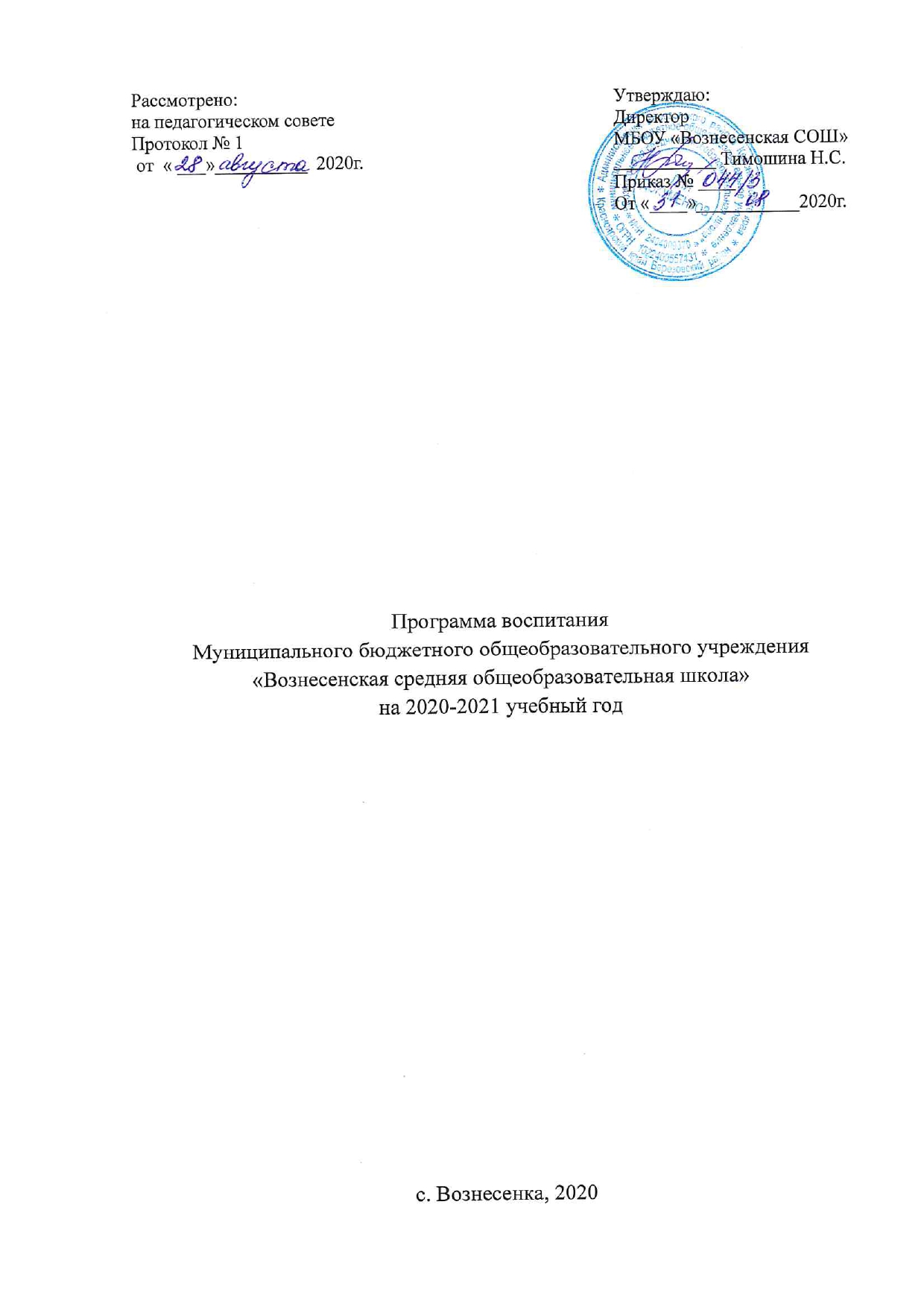 СодержаниеРаздел №1. «Особенности организуемого в школе воспитательного процесса»…………………………………………………………………………3Раздел №2. «Цель и задачи воспитания»……………………………………….7Раздел №3. «Виды, формы и содержание деятельности»…………………….133.1. Модуль «Ключевые общешкольные дела»……………………………..….133.2. Модуль «Классное руководство»…………………………………………..173.3.Модуль  «Курсы внеурочной деятельности»………………………….....203.4. Модуль «Школьный урок»…………………………………………………413.5. Модуль «Самоуправление»………………………………………………..433.6. Модуль «Детские общественные объединения»………………………….493.7. Модуль «Экскурсии, экспедиции, походы»………………………………..543.8. Модуль «Профориентация»………………………………………………..563.9. Модуль «Школьные медиа»………………………………………………573.10. Модуль «Организация предметно-эстетической среды»……………….593.11. Модуль «Работа с родителями»…………………………………………...61Раздел №4. «Основные направления самоанализа воспитательной работы».631. ОСОБЕННОСТИ ОРГАНИЗУЕМОГО В ШКОЛЕ ВОСПИТАТЕЛЬНОГО ПРОЦЕССАМБОУ «Вознесенская СОШ» находиться в центре Вознесенского сельсовета, в состав которого входят деревни Красная Сибирь, Лопатино, Малая Кускунка, и является административным центром. Образовательная организация является единственной школой во всем Вознесенском сельсовете, которую посещают проживающие на данном территории дети и является общеобразовательной. Рядом с МБОУ «Вознесенская СОШ» находятся: сельская библиотека и спортивные площадки, остановка общественного  транспорта, в планах у администрации  Вознесенского сельсовета на ближайшие 5 лет -  строительство нового клуба, который разнообразит дополнительное образование обучающихся.Особенность социального окружения является однообразие жизни, скудность информации, стабильность социальных норм, значительно меньшая по сравнению с городом социальная дифференцированность и мобильность. Ограниченное число образцов поведения, недостаточное развитие коммуникаций ведет к замедленному культурному развитию, бедности речи и воображения, меньшему общему уровню информированности.Хозяйственные, трудовые, родственные, соседские связи жителей одного села, деревни способствуют более тесному общению, создают привычную атмосферу открытости. Хорошее знание друг друга позволяет установить тесный контакт между возрастными группами населения, приобщить детей к повседневным заботам старших. Вместе с тем по этой же причине на селе в большей степени, чем в городе, проявляется общественное одобрение или осуждение, сохраняется свобода в отношениях родители-учителя. Наиболее продуктивным и тесным в настоящее время является взаимодействие сельской школы с окружающей средой через различные разновозрастные объединения детей и родителей, через различные формы сотрудничества с семьей. Семья, имеющая детей и живущая в сельской местности, напрямую зависит от наличия в социальной инфраструктуре общеобразовательной школы. В условиях экономического упадка хозяйства, скрытой безработицы наличие школы является порой единственным сдерживающим фактором, позволяющим сельским жителям мириться с тяжелым положением и приспосабливаться к ситуации. Образовательный ценз семейного (родительского) образования низкий, в связи с этим и прослеживается отрицательное  влияние на обучающихся.Основными партнерами  в воспитательно-образовательном  процессе выступают  Вознесенский сельский клуб, библиотека и КГБОУ СО «Центр социальной  помощи семье и детям «Березовский», воспитанники которого посещают МБОУ «Вознесенскую СОШ».Контингент обучающихся школы на 01.09.2020г.: Исходя из вышеперечисленных обстоятельств, школой ведется работа по повышению уровня воспитанности обучающихся.Процесс воспитания в МБОУ «Вознесенская СОШ» основывается 
на следующих принципах взаимодействия педагогических работников 
и обучающихся:неукоснительное соблюдение законности и прав семьи и обучающегося, соблюдения конфиденциальности информации об обучающемся и семье, приоритета безопасности обучающегося при нахождении в образовательной организации;ориентир на создание в образовательной организации психологически комфортной среды для каждого обучающегося и взрослого, без которой невозможно конструктивное взаимодействие обучающихся и педагогических работников; реализация процесса воспитания главным образом через создание в школе детско-взрослых общностей, которые бы объединяли обучающихся 
и педагогических работников яркими и содержательными событиями, общими позитивными эмоциями и доверительными отношениями друг к другу;организация основных совместных дел обучающихся и педагогических работников как предмета совместной заботы и взрослых, и обучающихся;системность, целесообразность и нешаблонность воспитания как условия его эффективности.Основными традициями воспитания в МБОУ «Вознесенская СОШ» являются следующие: стержнем годового цикла воспитательной работы школы являются ключевые общешкольные дела, через которые осуществляется интеграция воспитательных усилий педагогических работников;важной чертой каждого ключевого дела и большинства используемых для воспитания других совместных дел педагогических работников и обучающихся является коллективная разработка, коллективное планирование, коллективное проведение и коллективный анализ их результатов;в школе создаются такие условия, при которых по мере взросления обучающегося увеличивается и его роль в совместных делах (от пассивного наблюдателя до организатора);в проведении общешкольных дел отсутствует соревновательность между классами, поощряется конструктивное межклассное и межвозрастное взаимодействие обучающихся, а также их социальная активность; педагогические работники школы ориентированы на формирование коллективов в рамках школьных классов, кружков, студий, секций и иных детских объединений, на установление в них доброжелательных и товарищеских взаимоотношений;ключевой фигурой воспитания в школе является классный руководитель, реализующий по отношению к обучающимся защитную, личностно развивающую, организационную, посредническую (в разрешении конфликтов) функции.2. ЦЕЛЬ И ЗАДАЧИ ВОСПИТАНИЯСовременный национальный воспитательный идеал – это высоконравственный, творческий, компетентный гражданин России, принимающий судьбу Отечества как свою личную, осознающий ответственность за настоящее и будущее своей страны, укорененный в духовных и культурных традициях многонационального народа Российской Федерации.Исходя из этого воспитательного идеала, а также основываясь на базовых для нашего общества ценностях (таких как семья, труд, отечество, природа, мир, знания, культура, здоровье, человек) формулируется общая цель воспитания в МБОУ «Вознесенская СОШ» – личностное развитие обучающихся, проявляющееся:в усвоении ими знаний основных норм, которые общество выработало 
на основе этих ценностей (то есть, в усвоении ими социально значимых знаний); в развитии их позитивных отношений к этим общественным ценностям 
(то есть в развитии их социально значимых отношений);в приобретении ими соответствующего этим ценностям опыта поведения, опыта применения сформированных знаний и отношений на практике (то есть в приобретении ими опыта осуществления социально значимых дел).Важным фактором является сочетание усилий педагогического работника по развитию личности обучающегося и усилий самого обучающегося по своему саморазвитию. Их сотрудничество, партнерские отношения являются важным фактором успеха в достижении цели.Конкретизация общей цели воспитания применительно к возрастным особенностям обучающихся позволяет выделить в ней следующие целевые приоритеты, которым необходимо уделять чуть большее внимание на разных уровнях общего образования.1. В воспитании обучающихся младшего школьного возраста (уровень начального общего образования) таким целевым приоритетом является создание благоприятных условий для усвоения обучающимися социально значимых знаний – знаний основных норм и традиций того общества, в котором они живут. Выделение данного приоритета связано с особенностями обучающихся младшего школьного возраста: с их потребностью самоутвердиться в своем новом социальном статусе – статусе обучающегося, то есть научиться соответствовать предъявляемым к носителям данного статуса нормам и принятым традициям поведения. Такого рода нормы и традиции задаются в школе педагогическими работниками и воспринимаются обучающимися именно как нормы и традиции поведения обучающегося. Знание их станет базой для развития социально значимых отношений обучающихся и накопления ими опыта осуществления социально значимых дел и в дальнейшем, в подростковом и юношеском возрасте. К наиболее важным из них относятся следующие: ребенок в роли ученика: соблюдение норм поведения, норм общения со взрослыми и сверстниками, обязанностей обучающегося, прописанные в уставе школы;быть любящим, послушным и отзывчивым сыном (дочерью), братом (сестрой), внуком (внучкой); уважать старших и заботиться о младших членах семьи; выполнять посильную для обучающегося домашнюю работу, помогая старшим;быть трудолюбивым, следуя принципу «делу — время, потехе — час» как в учебных занятиях, так и в домашних делах, доводить начатое дело до конца;знать и любить свою Родину – свой родной дом, двор, улицу, город, село, свою страну; беречь и охранять природу (ухаживать за комнатными растениями в классе или дома, заботиться о своих домашних питомцах и, по возможности, о бездомных животных в своем дворе; подкармливать птиц в морозные зимы; не засорять бытовым мусором улицы, леса, водоемы);  проявлять миролюбие – не затевать конфликтов и стремиться решать спорные вопросы, не прибегая к силе; стремиться узнавать что-то новое, проявлять любознательность, ценить знания;быть вежливым и опрятным, скромным и приветливым;соблюдать правила личной гигиены, режим дня, вести здоровый образ жизни; уметь сопереживать, проявлять сострадание к попавшим в беду; стремиться устанавливать хорошие отношения с другими людьми; уметь прощать обиды, защищать слабых, по мере возможности помогать нуждающимся в этом  людям; уважительно относиться к людям иной национальной или религиозной принадлежности, иного имущественного положения, людям с ограниченными возможностями здоровья;быть уверенным в себе, открытым и общительным, не стесняться быть в чем-то непохожим на других ребят; уметь ставить перед собой цели и проявлять инициативу, отстаивать свое мнение и действовать самостоятельно, без помощи старших.  Знание обучающимся младших классов данных социальных норм и традиций, понимание важности следования им имеет особое значение для обучающегося этого возраста, поскольку облегчает его вхождение в широкий социальный мир, в открывающуюся ему систему общественных отношений. 2. В воспитании обучающихся подросткового возраста (уровень основного общего образования) таким приоритетом является создание благоприятных условий для развития социально значимых отношений обучающихся, и, прежде всего, ценностных отношений:обучающийся должен позиционировать себя как ученик Вознесенской школы: соблюдать нормы поведения в образовательном учреждении и вне его, нормы общения со взрослыми и сверстниками, обязанности обучающегося, в соответствии с уставом школы;к семье как главной опоре в жизни человека и источнику его счастья;к труду как основному способу достижения жизненного благополучия человека, залогу его успешного профессионального самоопределения и ощущения уверенности в завтрашнем дне; к своему отечеству, своей малой и большой Родине как месту, в котором человек вырос и познал первые радости и неудачи, которая завещана ему предками и которую нужно оберегать; к природе как источнику жизни на Земле, основе самого ее существования, нуждающейся в защите и постоянном внимании со стороны человека; к миру как главному принципу человеческого общежития, условию крепкой дружбы, налаживания отношений с коллегами по работе в будущем и создания благоприятного микроклимата в своей собственной семье;к знаниям как интеллектуальному ресурсу, обеспечивающему будущее человека, как результату кропотливого, но увлекательного учебного труда; к культуре как духовному богатству общества и важному условию ощущения человеком полноты проживаемой жизни, которое дают ему чтение, музыка, искусство, театр, творческое самовыражение;к здоровью как залогу долгой и активной жизни человека, его хорошего настроения и оптимистичного взгляда на мир;к окружающим людям как безусловной и абсолютной ценности, 
как равноправным социальным партнерам, с которыми необходимо выстраивать доброжелательные и взаимоподдерживающие отношения, дающие человеку радость общения и позволяющие избегать чувства одиночества;к самим себе как хозяевам своей судьбы, самоопределяющимся 
и самореализующимся личностям, отвечающим за свое собственное будущее. Данный ценностный аспект человеческой жизни чрезвычайно важен для личностного развития обучающегося, так как именно ценности во многом определяют его жизненные цели, его поступки, его повседневную жизнь. Выделение данного приоритета в воспитании обучающихся, обучающихся на ступени основного общего образования, связано с особенностями обучающихся подросткового возраста: с их стремлением утвердить себя как личность в системе отношений, свойственных взрослому миру. В этом возрасте особую значимость для обучающихся приобретает становление их собственной жизненной позиции, собственных ценностных ориентаций. Подростковый возраст – наиболее удачный возраст для развития социально значимых отношений обучающихся.3. В воспитании обучающихся юношеского возраста (уровень среднего общего образования) таким приоритетом является создание благоприятных условий для приобретения обучающимися опыта осуществления социально значимых дел.Выделение данного приоритета связано с особенностями обучающихся юношеского возраста: с их потребностью в жизненном самоопределении, в выборе дальнейшего жизненного пути, который открывается перед ними на пороге самостоятельной взрослой жизни. Сделать правильный выбор старшеклассникам поможет имеющийся у них реальный практический опыт, который они могут приобрести в том числе и в школе. Важно, чтобы опыт оказался социально значимым, так как именно он поможет гармоничному вхождению обучающихся во взрослую жизнь окружающего их общества. Это:опыт дел, направленных на заботу о своей семье, родных и близких; трудовой опыт, опыт участия в производственной практике;опыт дел, направленных на пользу своему родному селу, стране в целом, опыт деятельного выражения собственной гражданской позиции; опыт природоохранных дел;опыт разрешения возникающих конфликтных ситуаций в школе, дома или на улице;опыт самостоятельного приобретения новых знаний, проведения научных исследований, опыт проектной деятельности;опыт изучения, защиты и восстановления культурного наследия человечества, опыт создания собственных произведений культуры, опыт творческого самовыражения; опыт ведения здорового образа жизни и заботы о здоровье других людей; опыт оказания помощи окружающим, заботы о малышах или пожилых людях, волонтерский опыт;опыт самопознания и самоанализа, опыт социально приемлемого самовыражения и самореализации.Выделение в общей цели воспитания целевых приоритетов, связанных с возрастными особенностями воспитанников, не означает игнорирования других составляющих общей цели воспитания. Приоритет – это то, чему педагогическим работникам, работающим с обучающимися конкретной возрастной категории, предстоит уделять большее, но не единственное внимание. Добросовестная работа педагогических работников, направленная на достижение поставленной цели, позволит обучающемуся получить необходимые социальные навыки, которые помогут ему лучше ориентироваться в сложном мире человеческих взаимоотношений, эффективнее налаживать коммуникацию с окружающими, увереннее себя чувствовать во взаимодействии с ними, продуктивнее сотрудничать с людьми разных возрастов и разного социального положения, смелее искать и находить выходы из трудных жизненных ситуаций, осмысленнее выбирать свой жизненный путь в сложных поисках счастья для себя и окружающих его людей.Достижению поставленной цели воспитания обучающихся будет способствовать решение следующих основных задач: реализовывать воспитательные возможности общешкольных ключевых дел, поддерживать традиции их коллективного планирования, организации, проведения и анализа в школьном сообществе;реализовывать потенциал классного руководства в воспитании обучающихся, поддерживать активное участие классных сообществ в жизни школы;вовлекать обучающихся в кружки, секции, клубы, студии и иные объединения, работающие по школьным программам внеурочной деятельности, реализовывать их воспитательные возможности;использовать в воспитании обучающихся возможности школьного урока, поддерживать использование на уроках интерактивных форм занятий с обучающимися; инициировать и поддерживать ученическое самоуправление – как на уровне школы, так и на уровне классных сообществ; поддерживать деятельность функционирующих на базе школы детских общественных объединений и организаций;организовывать для обучающихся экскурсии, экспедиции, походы и реализовывать их воспитательный потенциал;организовывать профориентационную работу с обучающимися;организовать работу школьных медиа, реализовывать их воспитательный потенциал; развивать предметно-эстетическую среду школы и реализовывать ее воспитательные возможности;организовать работу с семьями обучающихся, их родителями или законными представителями, направленную на совместное решение проблем личностного развития обучающихся.Планомерная реализация поставленных задач позволит организовать в МБОУ «Вознесенская СОШ» интересную и событийно насыщенную жизнь обучающихся и педагогических работников, что станет эффективным способом профилактики антисоциального поведения обучающихся.3. ВИДЫ, ФОРМЫ И СОДЕРЖАНИЕ ДЕЯТЕЛЬНОСТИПрактическая реализация цели и задач воспитания осуществляется в рамках следующих направлений воспитательной работы школы: общеинтеллектуальное, духовно-нравственное, общекультурное, информационно – медийное, спортивно-оздоровительное, направление гражданской активности (трудовое, экологическое воспитание), патриотическое, профессиональное самоопределение.  Каждое из них более подробно представлено в соответствующих модулях.3.1. Модуль «Ключевые общешкольные дела»Ключевые дела – это главные традиционные общешкольные дела, в которых принимает участие большая часть обучающихся и которые обязательно планируются, готовятся, проводятся и анализируются совместно педагогическими работниками и обучающимися. Ключевые дела обеспечивают включенность в них большого числа обучающихся и взрослых, способствуют интенсификации их общения, ставят их в ответственную позицию к происходящему в школе.Для этого в образовательной организации используются следующие формы работы:Вне образовательной организации:социальные проекты – ежегодные совместно разрабатываемые и реализуемые обучающимися и педагогическими работниками комплексы дел (благотворительной, экологической, патриотической, трудовой направленности), ориентированные на преобразование окружающего школу социума. Школьное проектирование включает в себя три блока: образовательный блок, в котором педагог-организатор и старшеклассники объясняют суть социальных проектов остальным обучающимся; блок основной работы групп обучающихся над созданием и написанием социальных проектов; блок защиты и презентации социальных проектов. Разработанные проекты обучающиеся отправляют на различные конкурсы, одним из которых является Краевой инфраструктурный проект «Территория. Красноярский край», в котором ежеквартально обучающиеся принимают участие.открытые дискуссионные площадки – регулярно организуемый комплекс открытых дискуссионных площадок (детских, педагогических, родительских, совместных), на которые приглашаются представители других школ, деятели науки и культуры, представители власти, общественности и в рамках которых обсуждаются насущные поведенческие, нравственные, социальные проблемы, касающиеся жизни школы, города, страны. В течении учебного года в МБОУ «Вознесенская СОШ» организуются «Классные встречи», на которых обсуждаются различные проблемные ситуации, касающиеся сельской и районной жизни, а также пересекающиеся с профориентационной работой школы;проводимые для жителей микрорайона и организуемые совместно с семьями обучающихся спортивные состязания, праздники, фестивали, представления, которые открывают возможности для творческой самореализации обучающихся и включают их в деятельную заботу об окружающих. Подобные мероприятия проводятся в виде «Семейных суббот» ежеквартально совместно с сельским клубом и библиотекой, приуроченные к празднованию различных памятных дат и событий Вознесенского сельсовета;участие во всероссийских акциях, посвященных значимым отечественным и международным событиям. Данные акции, проводятся еженедельно активистами первичного отделения детского объединения Российского движения школьников на базе МБОУ «Вознесенская СОШ», а также дистанционно в сообществе вконтакте «РДШ МБОУ Вознесенская СОШ».На уровне образовательной организации:разновозрастные сборы – ежегодные однодневные выездные события – походы, экскурсии, включающие в себя комплекс коллективных творческих дел, в процессе которых складывается особая детско-взрослая общность, характеризующаяся доверительными, поддерживающими взаимоотношениями, ответственным отношением к делу, атмосферой эмоционально-психологического комфорта, доброго юмора и общей радости. В МБОУ «Вознесенская СОШ» осуществляются туристические походы, организуемые куратором юнармейского отряда «Орлёнок» в осенний  период. общешкольные праздники – ежегодно проводимые творческие (театрализованные, музыкальные, литературные и т.п.) дела, связанные со значимыми для обучающихся и педагогических работников знаменательными датами и в которых участвуют все классы школы. торжественные ритуалы посвящения, связанные с переходом обучающихся на следующую ступень образования, символизирующие приобретение ими новых социальных статусов в школе и развивающие школьную идентичность обучающихся: посвящение в первоклассники и пятиклассники, а также посвящения в участники детского объединения Российское движение школьников, в том числе юнармейского движения. капустники – театрализованные выступления педагогических работников, родителей и обучающихся с элементами доброго юмора, пародий, импровизаций на темы жизни обучающихся и педагогических работников. Они создают в школе атмосферу творчества и неформального общения, способствуют сплочению детского, педагогического и родительского сообществ школы;церемонии награждения (по итогам года) обучающихся и педагогических работников за активное участие в жизни школы, защиту чести школы в конкурсах, соревнованиях, олимпиадах, значительный вклад в развитие школы. В МБОУ «Вознесенская СОШ» действует рейтинговая система. У каждого обучающегося есть «зачетная книжка», в которой фиксируется участие обучающегося в различных школьных, муниципальных и всероссийских акциях, конкурсах и проектах. В зависимости от роли, выполняемой обучающимся – участник, организатор, помощник организатора и тд., обучающийся получает определенное количество баллов. Эти баллы учитываются в общий рейтинг класса, а также в личный зачет обучающегося. В конце каждого учебного года проходит церемония награждения, где поощряют и награждают «Лучший класс года», «Лучший классный руководитель года», а также обучающихся, отличившихся в учебном, культурно-творческом, спортивном, социальном, добровольческом, военно-патриотическом, экологическом направлении жизни школы.Это способствует поощрению социальной активности обучающихся, развитию позитивных межличностных отношений между педагогическими работниками и воспитанниками, формированию чувства доверия и уважения друг к другу.На уровне классов:выбор и делегирование представителей классов в общешкольные советы дел, ответственных за подготовку общешкольных ключевых дел; участие школьных классов в реализации общешкольных ключевых дел; проведение в рамках класса итогового анализа обучающимися общешкольных ключевых дел, участие представителей классов в итоговом анализе проведенных дел на уровне общешкольных советов дела.На уровне обучающихся:вовлечение по возможностикаждого обучающегося в ключевые дела школы в одной из возможных для них ролей: сценаристов, постановщиков, исполнителей, ведущих, декораторов, музыкальных редакторов, корреспондентов, ответственных за костюмы и оборудование, ответственных за приглашение и встречу гостей и т.п.);индивидуальная помощь обучающемуся (при необходимости) в освоении навыков подготовки, проведения и анализа ключевых дел;наблюдение за поведением обучающегося в ситуациях подготовки, проведения и анализа ключевых дел, за его отношениями со сверстниками, старшими и младшими обучающимися, с педагогическими работниками и другими взрослыми;при необходимости коррекция поведения обучающегося через частные беседы с ним, через включение его в совместную работу с другими обучающимися, которые могли бы стать хорошим примером для обучающегося, через предложение взять в следующем ключевом деле на себя роль ответственного за тот или иной фрагмент общей работы. 3.2. Модуль «Классное руководство»Осуществляя работу с классом, классный руководитель организует работу с коллективом класса; индивидуальную работу с обучающимися вверенного ему класса; работу с учителями-предметниками в данном классе; работу с родителями обучающихся или их законными представителями.Работа с классным коллективом:инициирование и поддержка участия класса в общешкольных ключевых делах, оказание необходимой помощи обучающимся в их подготовке, проведении и анализе;организация интересных и полезных для личностного развития обучающегося, совместных дел с обучающимися вверенного ему класса (познавательной, трудовой, спортивно-оздоровительной, духовно-нравственной, творческой, профориентационной направленности), позволяющие с одной стороны, – вовлечь в них обучающихся с самыми разными потребностями и тем самым дать им возможность самореализоваться в них, а с другой, – установить и упрочить доверительные отношения с обучающимися класса, стать для них значимым взрослым, задающим образцы поведения в обществе. проведение классных часов как часов плодотворного и доверительного общения педагогического работника и обучающихся, основанных на принципах уважительного отношения к личности обучающегося, поддержки активной позиции каждого обучающегося в беседе, предоставления обучающимся возможности обсуждения и принятия решений по обсуждаемой проблеме, создания благоприятной среды для общения. сплочение коллектива класса через: игры и тренинги на сплочение и командообразование; однодневные и многодневные походы и экскурсии, организуемые классными руководителями и родителями; празднования в классе дней рождения обучающихся, включающие в себя подготовленные ученическими микрогруппами поздравления, сюрпризы, творческие подарки и розыгрыши; регулярные внутриклассные «огоньки» и вечера, дающие каждому обучающемуся возможность рефлексии собственного участия в жизни класса. выработка совместно с обучающимися законов класса, помогающих обучающимся  освоить нормы и правила общения, которым они должны следовать в школе. Индивидуальная работа с обучающимися:изучение особенностей личностного развития обучающихся класса через наблюдение за поведением обучающихся в их повседневной жизни, в специально создаваемых педагогических ситуациях, в играх, погружающих обучающегося в мир человеческих отношений, в организуемых педагогическим работником беседах по тем или иным нравственным проблемам; результаты наблюдения сверяются с результатами бесед классного руководителя с родителями обучающихся, учителями-предметниками, а также (при необходимости) – со школьным психологом; поддержка обучающегося в решении важных для него жизненных проблем (налаживание взаимоотношений с одноклассниками или педагогическими работниками, выбор профессии, организации высшего образования и дальнейшего трудоустройства, успеваемость и т.п.), когда каждая проблема трансформируется классным руководителем в задачу для обучающегося, которую они совместно стараются решить;индивидуальная работа с обучающимися класса, направленная на заполнение ими личных портфолио, в которых обучающиеся не просто фиксируют свои учебные, творческие, спортивные, личностные достижения, но и в ходе индивидуальных неформальных бесед с классным руководителем в начале каждого года планируют их, а в конце года – вместе анализируют свои успехи и неудачи;коррекция поведения обучающегося через частные беседы с ним, его родителями или законными представителями, с другими обучающимися класса; через включение в проводимые школьным психологом тренинги общения; через предложение взять на себя ответственность за то или иное поручение в классе.Работа с учителями-предметниками в классе:регулярные консультации классного руководителя с учителями-предметниками, направленные на формирование единства мнений и требований педагогических работников по ключевым вопросам воспитания, на предупреждение и разрешение конфликтов между учителями-предметниками и обучающимися;проведение мини-педсоветов, направленных на решение конкретных проблем класса и интеграцию воспитательных влияний на обучающихся;привлечение учителей-предметников к участию во внутриклассных делах, дающих педагогическим работникам возможность лучше узнавать и понимать своих обучающихся, увидев их в иной, отличной от учебной, обстановке;привлечение учителей-предметников к участию в родительских собраниях класса для объединения усилий в деле обучения и воспитания обучающихся.Работа с родителями обучающихся или их законными представителями:регулярное информирование родителей о школьных успехах и проблемах их обучающихся, о жизни класса в целом;помощь родителям обучающихся или их законным представителям в регулировании отношений между ними, администрацией школы и учителями-предметниками; организация родительских собраний, происходящих в режиме обсуждения наиболее острых проблем обучения и воспитания обучающихся;создание и организация работы родительских комитетов классов, участвующих в управлении образовательной организацией и решении вопросов воспитания и обучения их обучающихся;привлечение членов семей обучающихся к организации и проведению дел класса;организация на базе класса семейных праздников, конкурсов, соревнований, направленных на сплочение семьи и школы.
3.3. Модуль «Курсы внеурочной деятельности»Воспитание на занятиях школьных курсов внеурочной деятельности осуществляется преимущественно через: вовлечение обучающихся в интересную и полезную для них деятельность, которая предоставит им возможность самореализоваться в ней, приобрести социально значимые знания, развить в себе важные для своего личностного развития социально значимые отношения, получить опыт участия в социально значимых делах;формирование в кружках, секциях, клубах, студиях и т.п. детско-взрослых общностей, которые могли бы объединять обучающихся и педагогических работников общими позитивными эмоциями и доверительными отношениями друг к другу;создание в детских объединениях традиций, задающих их членам определенные социально значимые формы поведения;поддержку в детских объединениях обучающихся с ярко выраженной лидерской позицией и установкой на сохранение и поддержание накопленных социально значимых традиций; поощрение педагогическими работниками детских инициатив и детского самоуправления. Реализация воспитательного потенциала курсов внеурочной деятельности происходит в рамках следующих выбранных обучающимися ее видов.Познавательная деятельность. Курсы внеурочной деятельности, направленные на передачу обучающимся  социально значимых знаний, развивающие их любознательность, позволяющие привлечь их внимание 
к экономическим, политическим, экологическим, гуманитарным проблемам нашего общества, формирующие их гуманистическое мировоззрение и научную картину мира.Перечень возможных курсов познавательной деятельности:Курс «Основы программирования» для 1 классаКурс подразумевает введение в компьютерный интерфейс, реализуемый с помощью физических устройств (мышь, клавиатура) и системы экранных объектов, предназначенных для взаимодействия с программным обеспечением (значки, окна). Это первое знакомство с миром исполнителей и способами их управления (пока только в командном режиме).Цель: создание кругозора в областях знаний, тесно связанных с информатикой; формирование навыков решения логических задач и ознакомление с общими приёмами решения задач (поиск закономерностей, рассуждения по аналогии, по индукции, правдоподобные догадки, развитие творческого воображения).Задачи:показать обучающимся роль информации и информационных процессов в их жизни и окружающем мире;организовать компьютерный практикум, ориентированный на:овладения способами и методами освоения новых инструментальных средств;формирование умений и навыков самостоятельной работы; стремление использовать полученные знания в процессе обучения другим предметам и в жизни.создать условия для овладения основами продуктивного взаимодействия и сотрудничества со взрослыми: умения правильно, чётко и однозначно формулировать мысль в понятной собеседнику форме; умения выступать перед аудиторией, представляя результат своей работы с помощью средств ИКТ.Срок реализации – 1 год.На курс «Основы программирования» для 1класса предусмотрен 1 час в неделю (33-35 часов в год).Продолжительность занятия 45 мин.Курс «Основы финансовой грамотности» 2-4 классФинансовая грамотность - необходимое условие жизни в современном мире, поскольку финансовый рынок предоставляет значительно больше возможностей по управлению собственными средствами, чем 5—10 лет назад, и такие понятия как потребительский кредит, ипотека, банковские депозиты плотно вошли в нашу повседневную жизнь.Цель: развитие экономического образа мышления.Задачи: воспитание ответственности и нравственного поведения в области экономических отношений в семье, формирование опыта применения полученных знаний и умений для решения элементарных вопросов в области экономики в семье.Особенность курса: освоение содержания опирается на межпредметные связи с курсами математики, литературы и окружающего мира. Учебные материалы и задания подобраны в соответствии с возрастными особенностями детей и включают задачи, практические задания, игры, мини-исследования и проекты. В процессе изучения курса формируются умения и навыки работы учащихся с текстами, таблицами, схемами, а также поиска, анализа и представления информации и публичных выступлений.Срок реализации – 3 года.Программа рассчитана на 33-35 часов обучения. На проведение занятий отводится 1 час в неделю. Продолжительность занятия 45 мин.Курс «Основы финансовой грамотности» 5-9 классАктуальность данного курса продиктована развитием финансовой системы и появлением широкого спектра новых сложных финансовых продуктов и услуг, которые ставят перед гражданами задачи, к решению которых они не всегда готовы.Отличительной особенностью курса является то, что он базируется на системно-деятельностном подходе к обучению, который обеспечивает активную учебно-познавательную позицию учащихся. У них формируются не только базовые знания в финансовой сфере, но также необходимые умения, компетенции, личные характеристики и установки. Это определило цели данного курса:- формирование у учащихся готовности принимать ответственные и обоснованные решения в области управления личными финансами, способности реализовать эти решения;- создание комфортных условий, способствующих формированию коммуникативных компетенций;- формирование положительного мотивационного отношения к экономике через развитие познавательного интереса и осознание социальной необходимости.Задачи:- освоить систему знаний о финансовых институтах современного общества и инструментах управления личными финансами; - овладеть умением получать и критически осмысливать экономическую информацию, анализировать, систематизировать полученные данные; - формировать опыт применения знаний о финансовых институтах для эффективной самореализации в сфере управления личными финансами; - формировать основы культуры и индивидуального стиля экономического поведения, ценностей деловой этики; - воспитывать ответственность за экономические решения.Сроки реализации курса – 5 лет.Программа рассчитана на 33-35 часов обучения. На проведение занятий отводится 1 час в неделю. Продолжительность занятия 45 мин.Курс  «ЮИД «Светофор» 3-4 классыИзучение правил дорожного движения существенно расширяет возможность воспитания грамотного участника дорожного движения и позволяет значительно уменьшить дорожно-транспортный травматизм среди детей и подростков.Цель: предупреждение и снижение детского дорожно-транспортного  травматизма.Задачи: повысить у обучающихся уровень знаний по Правилам дорожного движения Российской Федерации;развивать у обучающихся умение ориентироваться в дорожных ситуациях;воспитывать у обучающихся дисциплинированность и отвественность за свои действия на дороге;оказать содействие в выработке навыков по оказанию первой доврачебной помощи при ДТП.Срок реализации – 1 год.На курс «ЮИД «Светофор» предусмотрен 1 час в неделю (33-35 часов в год).Продолжительность занятия 45 мин.Курс «По дороге безопасности» 1-3 классыАктуальность и практическая значимость профилактики детского дорожно-транспортного травматизма обусловлена высокими статистическими показателями ДТП участием детей и подростков. Анализ детского дорожно-транспортного травматизма показывает, что основной причиной является низкая культура участников дорожного движения, в том числе - детей. Учащиеся не обладают навыками поведения в транспортной среде, не умеют верно оценить и предвидеть развитие дорожных ситуаций, последствий нарушения правил дорожного движения.Целью курса является формирование обязательного минимума знаний и умений, который обеспечит развитие новых социальных ролей младшего школьника как участника дорожного движения, культуры поведения на дорогах и улицах. В дальнейшем дети смогут осознанно вести себя в условиях дорожного движения, что приведет к уменьшению числа дорожно-транспортных происшествий, участниками которых становятся младшие школьники.Задачи:Использовать современные формы и способы обучения и воспитания детей, инновационные технологии в изучении основ безопасности жизнедеятельности и правил дорожного движения.Создать в процессе реализации программы ситуации успеха для каждого учащегося.Выявить личностные склонности и предпочтения, которые помогут в профессиональном самоопределении ученика.Вовлечь обучающихся в активную социально значимую деятельность посредством развития их инициативы и самостоятельности, творческих способностей.Сроки реализации – 3года.На курс «По дороге безопасности» предусмотрен 1 час в неделю (33-35 часов в год). Продолжительность занятия 45 мин.Курс «Учусь создавать проект» 1-4 классыДля развития интеллектуального и творческого потенциала каждого ребёнка нужно использовать новые образовательные педагогические и информационные технологии, тем самым вовлекая каждого ученика в активный познавательный процесс. К таким технологиям относится проектная технология.Курс «Учусь создавать проект» представляет систему обучающих и развивающих занятий по проектно-исследовательской деятельности для детей 7—10 лет.Цель: создание условий для активизации личностного потенциала обучающихся через проектную деятельность.Задачи:Развивать у обучающихся способность аналитически мыслить: классифицировать, сравнивать, обобщать собранный материал. Познакомить обучающихся с методами исследования и эксперимента, их применением в собственном исследовании. Обучить основам оформления работ. Познакомить с основами применения информационных технологий в исследовательской деятельности. Формировать опыт публичного выступления, способствовать формированию культуры речи.Сроки реализации программы – 3года.На курс «Учусь создавать проект» предусмотрен 1 час в неделю (33-35 часов в год). Продолжительность занятия 45 мин.Курс «Уроки нравственности» 1-4 классАктуальность курса определена тем, что одной из важнейших задач образования в настоящее время является освоение детьми духовных ценностей, накопленных человечеством. Уровень нравственности человека отражается в его поведении, которое контролируется его внутренними побуждениями, собственными взглядами и убеждениями. Выработка таких взглядов, убеждений и привычек составляет сущность нравственного воспитания.Реализация курса направлена на поддержку становления и развития высоконравственного, творческого, компетентного гражданина России.Цель: воспитание нравственных чувств и этического сознания у обучающихся начальной школы.Задачи: сформировать первоначальные представления о моральных нормах и правилах нравственного поведения, об этических нормах взаимоотношений в семье, между поколениями, этносами, носителями различных убеждений, представителями социальных групп;способствовать усвоению правил поведения в образовательном учреждении, дома, на улице, в населенном пункте, в общественных местах, на природе;раскрывать сущность нравственных поступков, поведения и отношений между людьми разного возраста на основе взаимопомощи и поддержки;научить приемам и правилам ведения дискуссии, аргументированно высказывать свое мнение и внимательно слушать мнение собеседника;Сроки реализации программы – 4 года.На курс «Уроки нравственности» предусмотрен 1 час в неделю (33-35 часов в год). Продолжительность занятия 45 мин.Курс «Мастерская постановки голоса и выразительного чтения»Важнейшее значение в формировании духовно богатой, гармонически развитой личности с высокими нравственными идеалами и эстетическими потребностями имеет художественное слово. Курс внеурочной деятельности «Мастерская постановки голоса и выразительного чтения» основывается на принципах связи искусства с жизнью, единства формы и содержания, традиций и новаторства, осмысления нравственно-эстетических представлений, усвоения понятий теории литературы, формировании умений оценки и анализа художественных произведений, овладения богатейшими выразительными средствами русского литературного языка. Цель: вооружить обучающихся необходимой суммой знаний, умений и навыков выразительного чтения отрывков из художественных произведений, а также способность развитию природного голоса, совершенствованию выразительной речи в целях наиболее действенного общения обучающегося со сверстниками, родителями, с другими обучающимися на уроке и во внеклассной работе. Задачи:-формировать образ мира средствами выразительного чтения;-развить устную и письменную формы речевого творчества;-приобщить к ценностям культуры, к традициям индивидуального и семейного чтения.Срок реализации – 1 год.На курс «Мастерская постановки голоса и выразительного чтения» предусмотрено2 часа в неделю (68-70 часов в год). Продолжительность занятия 45 мин.Курс «Школа развития речи» 1-4 классДанный курс позволяет перенести акцент с усвоения знаний, умений и навыков (как основной цели образования) на развитие ребёнка, на создание условий полноценного проживания детства, для становления человека, способного и готового думать, общаться, понимать другого и самого себя, принимать самостоятельные ответственные решения.Цель: развитие духовно-нравственной личности, умеющей слушать и слышать собеседника, грамотно выражать свои мысли. Подготовить учащихся, грамотных в широком смысле слова, обеспечить языковое развитие учащихся, сформировать умение и навыки устной и письменной речи, коммуникативной и лингвистической компетенцииЗадачи:Образовательные: -расширение и углубление программного материала;-совершенствование навыков анализа различных фактов языка;-пробуждение потребности к самостоятельной работе над познанием родного слова и над своей речью.Воспитательные: -воспитание любви и уважения к великому русскому языку;-воспитание чувства патриотизма;-повышение общей языковой культуры учащихся;-выявление одарённых в лингвистическом отношении учеников, а также воспитание у слабоуспевающих учащихся веры в свои силы.Развивающие: -развитие интереса к языку как учебному предмету;- общего языкового развития младших школьников;-развитие творческих способностей и психологических качеств учащихся: любознательности, активности, воли, ответственности, самостоятельности.Срок реализации – 4 года.На курс «Школа развития речи» предусмотрено 0,5 часа в неделю (17 часов в год). Продолжительность занятия 30 мин.Курс «В мире книг» 4 классАктуальность программы заключается в создании условий для использования полученных знаний и умений на уроках литературного чтения для самостоятельного чтения и работы с книгой.Кружок «В мире книг» способствует расширению читательского пространства, реализации дифференцированного обучения и развитию индивидуальных возможностей каждого ребенка, воспитанию ученика-читателя. Занятия помогут решать задачи эмоционального, творческого, литературного, интеллектуального развития ребенка, а также проблемы нравственно-эстетического воспитания, так как чтение для ребенка – и труд, и творчество, и новые открытия, и удовольствие, и саморазвитие.Цель: создание возможности для воспитания грамотного и заинтересованного читателя, знающего литературу своей страны и готового к восприятию культуры и литературы народов других стран. Задачи: -создание на практике условий для развития читательских умений и интереса к чтению книг;-расширение литературно-образовательного пространства обучающихся начальных классов;-формирование личностных, коммуникативных, познавательных и регулятивных учебных умений.Срок реализации – 1 год.На курс «В мире книг» предусмотрен 1 час в неделю (33-35 часов в год). Продолжительность занятия 45 мин.Курс «Ландшафтный дизайн» 5-7 классыАктуальность данного курса обусловлена необходимостью приобщения обучающихся к культуре в условиях экспансии массовой культуры.Цель: развитие умений находить инновационный подход к решению учебных и практических задач в процессе моделирования изделия или технологического подхода, воспитание трудолюбия, усидчивости, терпения, инициативности, сознательности, уважительного отношения к людям и результатам труда, коммуникативности и причастности к коллективной трудовой деятельности; развитие творческих способностей, логического и технологического мышления, глазомера и мелкой моторики рук. Задачи:-воспитание бережного отношения к окружающей среде, -выработка чувства ответственности и уверенности в своих силах;-первоначальный опыт участия в различных видах общественно-полезной и личностно-значимой деятельности;-формирование гуманных начал жизни в социуме через совместное целенаправленное коллективно-распределенную деятельность;-мотивация к саморазвитию в социальном творчестве, познавательной и практической, общественно полезной деятельности.Срок реализации – 1 год.На курс «Ландшафтный дизайн» предусмотрено2 час в неделю (68-70 часов в год). Продолжительность занятия 45 мин.Художественное творчество. Курсы внеурочной деятельности, создающие благоприятные условия для социальной самореализации обучающихся, направленные на раскрытие их творческих способностей, формирование чувства вкуса и умения ценить прекрасное, на воспитание ценностного отношения обучающихся к культуре и их общее духовно-нравственное развитие. Перечень возможных курсов художественного творчества:Курс «Умелые ручки» 1-4 классКружок «Умелые руки» развивает творческие способности – процесс, который пронизывает все этапы развития личности ребёнка, пробуждает инициативу и самостоятельность принимаемых решений, привычку к свободному самовыражению, уверенность в себе. На занятиях дети знакомятся с терминами, обозначающими технику изготовления изделий (аппликация, бисероплетение, изонить, мозаика, оригами и т. д.). Овладение этими терминами, ровно как и названиями операций, свойств материалов, будет важным вкладом в развитие речи детей.Цель: формирование художественно-творческих способностей обучающихся путём создания условий для самореализации личности, развитие самостоятельности анализа и мышления, воспитание любви и уважения к своему труду и труду взрослого человека, любви к родному краю и себе. Задачи: - обучить конкретным трудовым навыкам; -обучить детей безопасным приёмам работы с различными инструментами; - познакомить детей с терминологией, техниками работы по ручному труду; - формировать интерес к декоративно- прикладному искусству; - формировать чувство самоконтроля, взаимопомощи; - формировать эстетический, художественный вкус; - развивать образное мышление, творческие способности; творческую активность, воображение, - поддерживать проявления фантазии и самостоятельности детей при изготовлении поделок; - прививать интерес к культуре своей Родины, к истокам народного творчества; - воспитывать нравственные качества детей - воспитывать эстетический вкус, культуру зрительного восприятия прекрасного, радость от совместного творчества; - содействовать формированию всесторонне развитой личности. На курс «Умелые ручки» предусмотрен 1 час в неделю (33-35 часов в год). Продолжительность занятия 45 мин.Курс «Умелые ручки» 5-9 классПроцесс глубоких перемен, происходящих в современном образовании, выдвигает в качестве приоритетной проблему развития творчества, креативного мышления, способствующего формированию разносторонне-развитой личности, отличающейся неповторимостью, оригинальностью. Решить данную проблему может посещение кружка внеурочной деятельности «Умелые ручки». Особое внимание на занятиях уделяется беседам. В беседах должны найти отражение следующие вопросы: историческое развитие декоративно-прикладного искусства и художественных промыслов, основанных на народном искусстве и национальных традициях. Такие беседы не только способствуют эстетическому воспитанию, но вызывают интерес к изучению культуры родного края, его традиций и обычаев.Цель: формирование художественно-творческих способностей обучающихся путём создания условий для самореализации личности, развитие самостоятельности анализа и мышления, воспитание любви и уважения к своему труду и труду взрослого человека, любви к родному краю и себе.Задачи: - обучить конкретным трудовым навыкам; -обучить детей безопасным приёмам работы с различными инструментами; - познакомить детей с терминологией, техниками работы по ручному труду; - формировать интерес к декоративно- прикладному искусству;  формировать чувство самоконтроля, взаимопомощи; - формировать эстетический, художественный вкус; - развивать образное мышление, творческие способности; творческую активность, воображение, - поддерживать проявления фантазии и самостоятельности детей при изготовлении поделок; - прививать интерес к культуре своей Родины, к истокам народного творчества; - воспитывать нравственные качества детей - воспитывать эстетический вкус, культуру зрительного восприятия прекрасного, радость от совместного творчества; - содействовать формированию всесторонне развитой личности. Срок реализации – 1 год.На курс «Умелые ручки» предусмотрен 1 час в неделю (33-35 часов в год). Продолжительность занятия 45 мин.Проблемно-ценностное общение. Курсы внеурочной деятельности, направленные на развитие коммуникативных компетенций обучающихся, воспитание у них культуры общения, развитие умений слушать и слышать других, уважать чужое мнение и отстаивать свое собственное, терпимо относиться к разнообразию взглядов людей.Перечень возможных курсов проблемно-ценностного общения:Курс «Интеллектуальные витаминки» 4 классВ современном мире важны умения учитывать позицию собеседника, организовывать и осуществлять сотрудничество и кооперацию с учителем и сверстниками, адекватно передавать информацию и отображать предметное содержание и условия деятельности в речи. Поэтому одной из главных целей на ступени общего образования является развитие коммуникативных умений обучающихся.Цель: развитие познавательной и коммуникативной активности обучающихся как основы любой деятельности человека.Задачи:Развивать познавательную активность учащихся как важнейший компонент любой деятельности человека.Формировать познавательные результаты.Повысить мотивацию обучения, в наибольшей степени реализовать способности, возможности, потребности и интересы ребёнка.Срок реализации – 1 год.На курс «Интеллектуальные витаминки» предусмотрен 1 час в неделю (33-35 часов в год). Продолжительность занятия 45 мин.Туристско-краеведческая деятельность. Курсы внеурочной деятельности, направленные на воспитание у обучающихся любви к своему краю, его истории, культуре, природе, на развитие самостоятельности и ответственности обучающихся, формирование у них навыков самообслуживающего труда. Спортивно-оздоровительная деятельность. Курсы внеурочной деятельности, направленные на физическое развитие обучающихся, развитие их ценностного отношения к своему здоровью, побуждение к здоровому образу жизни, воспитание силы воли, ответственности, формирование установок на защиту слабых. Перечень возможных курсов спортивно-оздоровительной деятельности:Секция «Мини-футбол» для 1-4 классовИгра в футбол (мини-футбол) направлена на всестороннее физическое развитие и способствует совершенствованию многих необходимых в жизни двигательных и морально-волевых качеств.Цель программы: углубленное изучение спортивной игры футбол (мини-футбол).Основными задачами программы являются:укрепления здоровья;содействие правильному физическому развитию;приобретение необходимых теоретических знаний;овладение основными приёмами техники и тактики игры;воспитание воли, смелости, настойчивости, дисциплинированности, коллективизма, чувства дружбы;привитие ученикам организаторских навыков;повышение специальной, физической, тактической подготовки школьников по футболу(мини-футбол);подготовка учащихся к соревнованиям по футболу (мини-футбол).На курс по мини-футболу 2-4 классы предусмотрено 2 часа в неделю (68-70 часов в год). Продолжительность занятия 45 мин.Секция «Настольный теннис» для 2-4 классовНастольный теннис в нашей стране завоевал популярность, как и во всём мире, и особенно среди детей, подростков и юношей. Наличие постоянной борьбы, которая ведётся с помощью естественных движений, сопровождающихся волевыми усилиями, оказывает самое разностороннее воздействие на психическую, физиологическую и двигательную функции человека. Выполняя большое количество разнообразных движений в различном темпе, направлениях, с различным напряжением, человек получает благотворное воздействие на внутренние органы и системы организма. Цели:  укрепления здоровья учащихся, закаливание, гармоническое физическое развитие, достижение и поддержание высокой работоспособности, привитие гигиенических навыков; воспитание у занимающихся нравственных и волевых качеств; формирование жизненно важных двигательных навыков и умений, применение их в различных условиях;развитие у занимающихся основных двигательных качеств, к способности к оценке силовых, пространственных и временных параметров движений, формирование умений самостоятельно заниматься физическими упражнениями, воспитание потребности в личном физическом совершенствовании. Задачи: приобретение теоретических и методических знаний; овладение основными приёмами современной техники и тактики игр;повышение спортивной квалификации. воспитание привычки к систематическим занятиям физическими упражнениями; воспитание высокоразвитых волевых качеств, умения преодолевать физические трудности при выполнении сложных упражнений; воспитание гигиенических навыков и привычек соблюдения режима труда и отдыха, ухода за своим телом, одеждой и пр.; воспитание правильных взаимоотношений между учениками, строящихся на основе общности интересов в освоении двигательных действий. воспитание дружбы и высоконравственных отношений между мальчиками и девочками. Время, отведенное на курс внеурочной деятельности «Настольный теннис» составляет 2 часа в неделю (68-70 часов в год). Продолжительность занятия 45 мин.Курс «Волейбол» 1-4 классЦелесообразность и актуальность программы заключается в том, что занятия по ней, позволят учащимся восполнить недостаток навыков и овладеть необходимыми приёмами игры во внеурочное время, так как количество учебных часов отведённых на изучение раздела «волейбол» в школьной программе недостаточно для качественного овладения игровыми навыками и в особенности тактическими приёмами. Программа актуальна на сегодняшний день, так как её реализация восполняет недостаток двигательной активности, имеющийся у подростков, имеет оздоровительный эффект, а также благотворно воздействует на все системы детского организма.Цель::способствование  всестороннему физическому развитию, также вовлечение учащихся в двигательную деятельность.Основные задачи:Оздоровительные  задачи.укрепление здоровья;совершенствование физического развития.Образовательные задачи:обучение  основам техники и тактики игры волейбол;развитие основных физических качеств: силы, быстроты, выносливости, координации и гибкости;формирование у занимающихся необходимых теоретических знаний в области физической культуры  для самостоятельного использования их в повседневной жизни.Воспитательные задачи:формирование у занимающихся устойчивого интереса к занятиям волейболом;воспитание моральных и волевых качеств.На курс «Волейбол» для 1-4 классов предусмотрено 2 часа в неделю (68-70 часов в год).Продолжительность занятия 45 мин.Курс «Спортивные игры» 1-4 классЦель курса является формирование разносторонне физически развитой личности, способной активно использовать ценности физической культуры для укрепления и длительного сохранения собственного здоровья, оптимизации трудовой деятельности и организации активного отдыха.Реализация цели курса соотносится с решением следующих задач:• укрепление здоровья, улучшение осанки, профилактика плоскостопия, содействие гармоничному физическому, нравственному и социальному развитию, успешному обучению;• формирование первоначальных умений саморегуляции средствами физической культуры;• овладение школой движений;• развитие координационных (точности воспроизведения и дифференцирования пространственных, временных и силовых параметров движений, равновесия, ритма, быстроты и точности реагирования на сигналы, согласования движений, ориентирования в пространстве) и кондиционных (скоростных, скоростно-силовых, выносливости и гибкости) способностей;• формирование элементарных знаний о личной гигиене, режиме дня, влиянии физических упражнений на состояние здоровья, работоспособность и развитие физических (координационных и кондиционных) способностей;• выработка представлений об основных командных видах спорта – волейбол, баскетбол; снарядах и инвентаре, о соблюдении правил техники безопасности во время занятий;• формирование установки на сохранение и укрепление здоровья, навыков здорового и безопасного образа жизни;• приобщение к самостоятельным занятиям физическими упражнениями, подвижными играми, использование их в свободное время на основе формирования интересов к определённым видам двигательной активности и выявления предрасположенности к тем или иным видам спорта;• воспитание дисциплинированности, доброжелательного отношения к товарищам, честности, отзывчивости, смелости во время выполнения физических упражнений, содействие развитию психических процессов (представления, памяти, мышления и др.) в ходе двигательной деятельности.На курс «Спортивные игры» для 1-4 классов предусмотрено 1часв неделю (33-35 часов в год).Продолжительность занятия 45 мин.Курс «Готов к труду и обороне» 5-9 классВосстановление норм ГТО – возвращение лучших традиций страны, которое в свое время оказало  положительное влияние на молодежь.Цель:  сохранение здоровья нации, возрождение и развитие традиций физической культуры и массового спорта для граждан Российской Федерации, совершенствование физкультурно-оздоровительной и спортивной работы с населением.Задачи:- пропаганда здорового образа жизни среди населения;- повышение интереса молодежи к развитию физических и волевых качеств, готовности к защите отечества;- осуществление  контроля  за уровнем физической подготовки и степенью владения практическими умениями физкультурно-оздоровительной и прикладной направленности;- организация культурно-спортивного и массового досуга школьника.Тесты комплекса ГТО разбиты на семь ступеней по возрастным группам. Для зачета необходимо сдать определенное количество тестов каждой из ступеней включая обязательные.1 ступень-11-13 лет2 ступень- 14-15 летВсего тестов 10, необходимо для зачета сдать 7-8, обязательные тесты: бег на короткие  и длинные дистанции, метание мяча, стрельба.Курс внеурочной деятельности предусматривает занятость обучающихся – 1 час в неделю (33-35 часов в год).Продолжительность занятия 45 мин.Секция «Футбол» 5-9 классыВ секцию футбола привлекаются ребята в возрасте 10 – 15 лет. Весь учебный материал программы распределён в соответствии с возрастным принципом и рассчитан на постепенное расширение теоретических знаний, практических умений и навыков.Целью являются: разносторонняя подготовка и овладение рациональной техникой; приобретение знаний, умений необходимых футболистам; воспитание трудолюбия, дисциплины, взаимопомощи, чувства коллективизма.Программа рассчитана на 68-70 часов в год (2 часа в неделю).Продолжительность занятия 45 мин.Секция «Спортивные игры» 5-9 классПрограмма предусматривает: содействие гармоничному физическому развитию, всесторонней физической подготовки, укреплению здоровья учащихся; привитие потребности к систематическим занятиям физкультурой; подготовку и выполнение нормативов комплекса физической подготовленности.Цель: систематическое вовлечение учащихся в двигательную деятельность, укрепление здоровья и способствование всестороннему физическому развитию, совершенствование  игрового навыка.Задачи:1. Укреплять здоровье и закаливать организм;2. Повышать уровень общей физической подготовленности; 3. Развивать специальные физические способности; 4. Обучать основам техники и тактики игры;5. Воспитать волю, смелость, настойчивость, дисциплинированность, коллективизм, навыкам культуры поведения, чувства дружбы;6. Прививать организаторские навыки.Программа «Спортивные игры» рассчитана на школьников 11-15 лет. Она предусматривает проведение теоретических, практических знаний, выполнение учащимися контрольных нормативов, участие в соревнованиях.Практические занятия различают по направленности: однонаправленные (посвящены одному из видов подготовки: технической, тактической, физической), комбинированные (включают материал 2-3 видов в различных сочетаниях), игровые (игровая тренировка, двухсторонняя игра, игровой фрагмент).Сроки реализации программы «Спортивные игры» один год.  Занятия в этих группах проводятся 1 раз в неделю, с недельной нагрузкой 1 час, курс рассчитан на 33-35 часов в год. Продолжительность занятия 45 мин.Трудовая деятельность. Курсы внеурочной деятельности, направленные на развитие творческих способностей обучающихся, воспитание у них трудолюбия и уважительного отношения к физическому труду.  Игровая деятельность. Курсы внеурочной деятельности, направленные на раскрытие творческого, умственного и физического потенциала обучающихся, развитие у них навыков конструктивного общения, умений работать в команде. 3.4. Модуль «Школьный урок»Реализация педагогическими работниками МБОУ «Вознесенская СОШ» воспитательного потенциала урока осуществляется через:установление доверительных отношений между педагогическим работником и его обучающимися, способствующих позитивному восприятию обучающимися требований и просьб педагогического работника, привлечению их внимания к обсуждаемой на уроке информации, активизации их познавательной деятельности;побуждение обучающихся соблюдать на уроке общепринятые нормы поведения, правила общения со старшими (педагогическими работниками) и сверстниками (обучающимися), принципы учебной дисциплины и самоорганизации; привлечение внимания обучающихся к ценностному аспекту изучаемых на уроках явлений, организация их работы с получаемой на уроке социально значимой информацией – инициирование ее обсуждения, высказывания обучающимися своего мнения по ее поводу, выработки своего к ней отношения; использование воспитательных возможностей содержания учебного предмета через демонстрацию обучающимся примеров ответственного, гражданского поведения, проявления человеколюбия и добросердечности, через подбор соответствующих текстов для чтения, задач для решения, проблемных ситуаций для обсуждения в классе;применение на уроке интерактивных форм работы с обучающимися: интеллектуальных игр, стимулирующих познавательную мотивацию обучающихся; дидактического театра, где полученные на уроке знания обыгрываются в театральных постановках; дискуссий, которые дают обучающимся возможность приобрести опыт ведения конструктивного диалога; групповой работы или работы в парах, которые учат обучающихся командной работе и взаимодействию с другими обучающимися;  включение в урок игровых процедур, которые помогают поддержать мотивацию обучающихся к получению знаний, налаживанию позитивных межличностных отношений в классе, помогают установлению доброжелательной атмосферы во время урока; организация шефства мотивированных и эрудированных обучающихся над их неуспевающими одноклассниками, дающего обучающимся социально значимый опыт сотрудничества и взаимной помощи;инициирование и поддержка исследовательской деятельности обучающихся в рамках реализации ими индивидуальных и групповых исследовательских проектов, что даст обучающимся возможность приобрести навык самостоятельного решения теоретической проблемы, навык генерирования и оформления собственных идей, навык уважительного отношения к чужим идеям, оформленным в работах других исследователей, навык публичного выступления перед аудиторией, аргументирования и отстаивания своей точки зрения.3.5. Модуль «Самоуправление»В классных коллективах осуществляется разделение обязанностей по интересам, склонностям и способностям обучающихся. Активисты классного коллектива могут быть претендентами на должность председателя класса. Путем голосования классный коллектив выбирает председателя, набравшего большинство голосов, на срок первого полугодия. Во втором полугодии учебного года классный коллектив может переизбрать председателя или оставить предыдущего решением большинства голосов. Председатель класса: обеспечивает связь класса с учителями–предметниками и администрацией;ведет дисциплинарный дневник класса;представляет интересы и мнение класса на «Школьном совете лидеров»;своевременно информирует класс о принятых решениях на «Школьном совете лидеров», ближайших акциях, конкурсах и мероприятиях;координирует работу штабов класса, распределяет обязанности и полномочия среди одноклассников;контролирует каждые две недели получу информации штабами класса педагогу-организатору о достижениях классного коллектива и отдельных обучающихся класса для учета рейтинга класса;выполняет различные поручения классного руководителя.Детское самоуправление в школе осуществляется следующим образом:На уровне школы:через деятельность выборного Совета обучающихся «Школьный совет лидеров», состоящего из председателей класса и активистов штабов класса,  созданного для учета мнения обучающихся по вопросам управления образовательной организацией и принятия административных решений, затрагивающих их права и законные интересы;через деятельность Совета председателей «Старостат», объединяющего председателей классов для облегчения распространения значимой для обучающихся информации и получения обратной связи от классных коллективов;через работу постоянно действующего школьного актива, инициирующего и организующего проведение личностно значимых для обучающихся событий (соревнований, конкурсов, фестивалей, капустников, флешмобов и т.п.);через деятельность творческих советов дела, отвечающих за проведение тех или иных конкретных мероприятий, праздников, вечеров, акций и т.п.;через деятельность созданной из наиболее авторитетных старшеклассников и курируемой школьным психологом группы по урегулированию конфликтных ситуаций в школе – «Профилактический совет старшеклассников». На уровне классов:через деятельность выборных по инициативе и предложениям обучающихся класса лидеров (председателей), представляющих интересы класса в общешкольных делах и призванных координировать его работу работой общешкольных органов самоуправления и классных руководителей;через деятельность выборных органов самоуправления, отвечающих за различные направления работы класса:Спортивно-оздоровительный штаб:активно пропагандирует здоровый образ жизни, ГТО и занятия спортом;организация и участие в мероприятиях, касающихся безопасности (безопасное движение, пожарная безопасность и пр.) и здоровья обучающихся; организует утреннюю зарядку, проведение физкультминутки во время уроков;поддерживает связь с учителем физической культуры, выполняет различные поручения;посещает «Школьный совет лидеров» по вопросам спортивной деятельности школы. сообщает классному коллективу обо всех планируемых в школе спортивных мероприятиях;составляет заявки и списки класса для участия в спортивных соревнованиях и мероприятиях;отвечает за подготовку и участие класса в спортивных мероприятиях и соревнованиях; собирает каждые две недели информацию о спортивных достижениях классного коллектива для учета школьного рейтинга и  передает ее педагогу-организатору;отвечает за сохранность спортивентаря на уроке физической культуры и спортивных мероприятиях.Творческий штаб:помогает в оформлении предметно-эстетической среды школы;организует различные выставки творческих работ обучающихся;организует выпуск тематических стенгазет и поздравительных плакатов класса, приуроченных к различным мероприятиям школы;своевременно вывешивает стенгазету класса за 1-2 дня до праздника в указанном педагогом-организатором месте;участвует по мере необходимости в оформлении поздравительных открыток, спортивных плакатов и атрибутов к другим внеклассным мероприятиям;помогает педагогу-организатору оформить место проведения праздного мероприятия;организует классный коллектив для оформления класса к различным календарным мероприятиям;  организует подготовку творческих номеров классного коллектива для участия в различных акциях, конкурсов и мероприятиях;собирает каждые две недели информацию о творческих достижениях классного коллектива для учета школьного рейтинга и  передает ее педагогу-организатору;помогает педагогу-организатору в подготовке и проведении различных общешкольных дел.Военно-патриотический штаб:активно пропагандирует патриотизм, любовь к своей Малой родине, юнармейское движение отряда «Орленок»;размещает интересную военно-патриотическую информацию на классном стенде;помогает в обновлении патриотического стенда школы;отвечает за организацию и проведение в классе мероприятий патриотического характера, информационных часов, посвященных государственной и школьной символике;организует подготовку классного коллектива к участию в военно-спортивных мероприятиях; помогает в организации и проведении различных общешкольных военно-патриотических мероприятий, акций, игр;собирает каждые две недели информацию о патриотических достижениях классного коллектива для учета школьного рейтинга и  передает ее педагогу-организатору;принимает участие в муниципальных, региональных и всероссийских юнармейских мероприятиях.Штаб гражданской активности:активно пропагандирует добровольчество;активно пропагандирует ответственное отношение к природе, стремление глубже познать ее, приумножать ее богатства;организация и участие природоохранной работы;организует классный коллектив на общественно-полезный труд;организует и принимает участие в мероприятиях экологического характера;организует и распределяет фронт работы во время генеральной уборки в конце каждой четверти;составляет график дежурства, вывешивает его на классном стенде;контролирует работу дежурных (уборка и проветривание учебного кабинета), выставляет за нее оценки и сообщает их всему классу;распределяет обучающихся по постам дежурства в школе и заблаговременно предупреждает их об этом;ведет контроль классного коллектива за дежурством по школе, выходом на посты во время перемен и качеством дежурства;обеспечивает наличие у дежурных повязок и подобающего внешнего вида;докладывают классному коллективу и руководителю о результатах дежурства по школе;отвечают за сохранность и ремонт мебели в классе;собирает каждые две недели информацию о реализуемой добровольческой деятельности и  классного коллектива для учета школьного рейтинга и  передает ее педагогу-организатору;организует участие классного коллектива в благотворительных акциях различного уровня;организует помощь нуждающимся, посещение престарелых, помощь ветеранам и детям Великой отечественной войны;Информационно-медийный штаб: состоит из фотографа, видеографа, корреспондента, редактора;отвечает за организацию и проведение информационных часов в классе по различным темам;занимается отбором материалов для оформления классного уголка и школьного стенда;фотографирует, снимает видео проведения различных мероприятий классного коллектива, хранит все материалы в архиве, передает по необходимости педагогу-организатору;собирает актуальную и интересную информацию о деятельности классного коллектива, занимается написанием статей, рубрик и текстовых материалов для размещения данной информации в новостной рубрике школьного сайта и сообщества в социальной сети ВКонтакте ;еженедельно отправляет фото и видео, а также текстовые материалы, связанные с деятельностью  классного коллектива педагогу-организатору для выпуска школьных новостей;при необходимости помогает при подготовки материалов для участия школы в районном выпуске новостей; входит в состав школьного пресс-центра, активно участвует в выпуске школьных новостей;принимает участие в различных конкурсах школьных СМИ;Учебный штаб:отвечает за создание условий для учебной деятельности классного коллектива, подготовку к урокам;составляет списки книг, полученных в библиотеке, записывает номера учебников в таблицу ведомости и  раздает учебники в начале учебного года классному коллективу, оказывает помощь и сотрудничество школьной библиотеке;проводит рейды по проверке учебников класса (наличие обложки, чистоту страниц, прочность переплета), докладывает о его результатах классному руководителю;участвует совместно с библиотекарем в школьных рейдах по проверке учебников;в конце учебного года оценивает состояние учебников и обеспечивает передачу их библиотекарю;помогает классному руководителю проверять заполнение и ведение дневников классного коллектива;собирает каждые две недели информацию об учебных достижениях и участии класса в различных олимпиадах, НПК, брейн-рингах, викторинах классного коллектива для учета школьного рейтинга, передает ее педагогу-организатору;через организацию на принципах самоуправления жизни детских групп, отправляющихся в походы, экспедиции, на экскурсии, осуществляемую через систему распределяемых среди участников ответственных должностей.На индивидуальном уровне:через вовлечение обучающихся в планирование, организацию, проведение и анализ общешкольных и внутриклассных дел;через реализацию обучающимися, взявшими на себя соответствующую роль, функций по контролю за порядком и чистотой в классе, уходом за классной комнатой, комнатными растениями и т.п.3.6. Модуль «Детские общественные объединения»На базе МБОУ «Вознесенская СОШ» действует детское общественное объединение «Российское движение школьников», в том числе детское объединение военно-патриотического направления – юнармейский отряд «Орлёнок». 27 января 2020 года было создано первичное отделение Российского движения школьников на базе МБОУ «Вознесенская СОШ», в состав которого вошли 41 обучающийся с 2-10 класс. В перспективе воспитательной работы школы включить не менее 80% обучающихся в деятельность РДШ по четырем различным направлениям деятельности.Целью Российского движения школьников является совершенствование государственной политики в области воспитания подрастающего поколения и содействие формированию личности на основе присущей российскому обществу системы ценностей.Реализация цели РДШ предполагает решение ряда задач: 1. Формирование единого воспитательного пространства, обеспечивающего реализацию взаимодействия ученического самоуправления, детского общественного объединения, партнеров РДШ  для проектной  деятельности участников первичного отделения РДШ. 2.  Использование Дней единых действий РДШ как технологии, позволяющей организовать поддержку и реализацию 4 ведущих  направлений деятельности РДШ с целью развития проектной деятельности.  3. Развитие системы методического сопровождения деятельности первичного отделения РДШ в МБОУ «Вознесенская СОШ» на всех уровнях образования, отработка механизма взаимодействия с вузами и колледжами.4.  Формирование единой информационной среды для развития и  масштабирования инновационной, проектной, социально преобразовательной деятельности   РДШ. 5. Разработка и апробация мониторинга качества деятельности первичных отделений РДШ.Действующее на базе школы детское общественное объединение – это добровольное, самоуправляемое, некоммерческое формирование, созданное 
по инициативе обучающихся и взрослых, объединившихся на основе общности интересов для реализации общих целей, указанных в уставе РДШ. Его правовой основой является Федеральный закон от 19 мая 1995 г. № 82-ФЗ «Об общественных объединениях» (ст. 5). Воспитание в детском общественном объединении осуществляется через:утверждение и последовательную реализацию в детском общественном объединении демократических процедур (выборы руководящих органов объединения, подотчетность выборных органов общему сбору объединения; ротация состава выборных органов и т.п.), дающих обучающемуся возможность получить социально значимый опыт гражданского поведения;организацию общественно полезных дел, дающих обучающимся возможность получить важный для их личностного развития опыт деятельности, направленной на помощь другим людям, своей школе, обществу в целом; развить в себе такие качества как забота, уважение, умение сопереживать, умение общаться, слушать и слышать других. Такими делами являться: посильная помощь, оказываемая обучающимися пожилым людям; совместная работа с учреждениями социальной сферы (проведение культурно-просветительских и развлекательных мероприятий для посетителей сельского клуба, библиотеки, помощь в благоустройстве сельской и районной территории); участие обучающихся в работе на прилегающей к школе территории (работа в школьном саду, уход за деревьями и кустарниками, благоустройство клумб) и другие;договор, заключаемый между обучающимися и детским общественным объединением, традиционной формой которого является Торжественное обещание (клятва) при вступлении в объединение. Договор представляет собой механизм, регулирующий отношения, возникающие между обучающимся и коллективом детского общественного объединения РДШ, его руководителем, обучающимися, не являющимися членами данного объединения;клубные встречи – формальные и неформальные встречи членов детского общественного объединения РДШ для обсуждения вопросов управления объединением, планирования дел в школе и селе, совместного пения, празднования знаменательных для членов объединения событий;рекрутинговые мероприятия в начальной школе, реализующие идею популяризации деятельности детского общественного объединения РДШ, привлечения в него новых участников (проводятся в форме игр, квестов, театрализаций и т.п.);поддержку и развитие в детском объединении РДШ его традиций и ритуалов, формирующих у обучающегося чувство общности с другими его членами, чувство причастности к тому, что происходит в объединении (реализуется посредством введения особой символики детского объединения, проведения ежеквартальной церемонии посвящения в члены детского объединения РДШ, создания и поддержки интернет-странички детского объединения в социальной сети - вконтакте, организации деятельности пресс-центра детского объединения, проведения традиционных огоньков – формы коллективного анализа проводимых детским объединением дел);участие членов детского общественного объединения РДШ в волонтерских акциях, деятельности на благо конкретных людей и социального окружения в целом. Участием обучающихся МБОУ «Вознесенская СОШ» в проведении разовых и всероссийских акций, которые часто носят масштабный характер, а также и  постоянная деятельность школьников.Основные направления деятельности первичного отделения РДШ МБОУ «Вознесенская СОШ»: личностное развитие, гражданская активность, военно-патриотическое, информационно-медийное. Направление «Личностное развитие»Популяризация здорового образа жизни: - формирование у детей позитивного отношения к здоровому образу жизни; - присвоение созидающей здоровье философии; - формирование активной жизненной позиции по отношению к здоровью, проявляющейся в поведении и деятельности и осознанном противостоянии разрушающим здоровье факторам. Творческое развитие: - стимулирование творческой активности школьников;  - предоставление возможности школьникам проявить себя, реализовать свои  потенциал и получить признание; - координация  воспитательных усилий на разных этапах творческого процесса; - контроль реализации творческого развития школьников.Популяризация профессий: - стимулирование и мотивация школьников к личностному развитию, расширению кругозора в многообразии профессий; - формирование у школьников представлений о сферах трудовой деятельности, о карьере и основных закономерностях профессионального развития; - формирование у школьников универсальных компетенций, способствующих эффективности в профессиональной деятельности; - способности к коммуникации (в устной и письменной формах) для решения задач взаимодействия; - способности работать в коллективе, учитывать и терпимо относиться к этническим, социальным и культурным различиям; - способности к самоорганизации и самообразованию. Направление «Гражданская активность»- сохранять и развивать исторически сложившиеся дружеские отношения народов России, сплачивать в едином федеративном государстве, содействовать развитию национальных культур и языков Российской Федерации; - способствовать формированию активной жизненной позиции школьников; - формировать у школьников осознанное ценностное отношение к истории своей страны, района, села, народа; - развивать у детей чувство патриотизма, национальной гордости за свою страну; - стимулировать социальную деятельность школьников, направленную на оказание посильной помощи нуждающимся категориям населения; - организовывать акции социальной направленности; - создавать условия для развития детской инициативы; - оказывать помощь учреждениям культуры в организации ипроведении мероприятий; - оказывать помощь и содействие в проведении мероприятий экологической направленности; - активизировать стремление школьников к организации деятельности в рамках работы поисковых отрядов. Направление «Военно-патриотическое»С 2014 года в МБОУ «Вознесенская СОШ» организуется работа юнармейского отряда «Орлёнок». Основные направления деятельности: - совместно с куратором юнармейского отряда сформировать школьную систему нормативно-правового обеспечения деятельности в области военно-патриотического воспитания; - организовать работу военно-патриотического клуба на базе МБОУ «Вознесенская СОШ» и вовлечь в нее детей; - организовать профильные события, направленные на повышение интереса у детей к службе в силовых подразделениях, в том числе военных сборов, военно-спортивных игр, соревнований, акций; - организовать проведение образовательных программ – интерактивных игр, семинаров, мастер-классов, открытых лекториев, встреч с интересными людьми, героями нашего государства и ветеранами; - обеспечить координацию военно-патриотической деятельности школы с общественными объединениями и государственными организациями в рамках социального партнерства.- обеспечить военные сборы участников патриотического движения и старшеклассников МБОУ «Вознесенская СОШ».Направление «Информационно-медийное»- разработать и реализовать модели многофункциональной системы информационно-медийного взаимодействия участников РДШ и других обучающихся школы; - создать информационно-медийный центр (ИМЦ) для реализации системы информационно-медийного взаимодействия участников РДШ с другими обучающимися; - апробировать индикаторы и критерии оценки деятельности информационно-медийного направления РДШ; - создать систему взаимодействия с информационно-медийными партнерами.Модуль 3.7. «Экскурсии, экспедиции, походы»В МБОУ «Вознесенская СОШ» традиционно осенью и в летний период проводятся туристические походы, экскурсии и экспедиции.  Данные мероприятия помогают обучающемуся расширить свой кругозор, получить новые знания об окружающей его социальной, культурной, природной среде, научиться уважительно и бережно относиться к ней, приобрести важный опыт социально одобряемого поведения в различных внешкольных ситуациях. На экскурсиях, в экспедициях, в походах создаются благоприятные условия для воспитания у обучающихся самостоятельности и ответственности, формирования у них навыков самообслуживающего труда, преодоления их инфантильных и эгоистических наклонностей, обучения рациональному использованию своего времени, сил, имущества. Эти воспитательные возможности реализуются в рамках следующих видов и форм деятельности:регулярные пешие прогулки, экскурсии и походы выходного 
дня, организуемые в классах их классными руководителями и родителями обучающихся: в музей, в картинную галерею, в технопарк, на предприятие, 
на природу (проводятся как интерактивные занятия с распределением среди обучающихся ролей и соответствующих им заданий, например: «фотографов», «разведчиков», «гидов», «корреспондентов», «оформителей»);литературные, исторические, биологические экспедиции, организуемые педагогическими работниками и родителями обучающихся в другие города или села для углубленного изучения биографий проживавших здесь российских поэтов и писателей, произошедших здесь исторических событий, имеющихся здесь природных и историко-культурных ландшафтов, флоры и фауны; многодневные походы, организуемые совместно с организациями, реализующими дополнительные общеразвивающие программы и осуществляемые с обязательным привлечением обучающихся к коллективному планированию (разработка маршрута, расчет времени и мест возможных ночевок и переходов), коллективной организации (подготовка необходимого снаряжения и питания), коллективному проведению (распределение среди обучающихся основных видов работ и соответствующих им ответственных должностей), коллективному анализу туристского путешествия (каждого дня - у вечернего походного костра и всего похода - по возвращению домой);турслет с участием команд, сформированных из педагогических работников, обучающихся и их родителей, включающий в себя: соревнование по технике пешеходного туризма, соревнование по спортивному ориентированию, конкурс на лучшую топографическую съемку местности, конкурс знатоков лекарственных растений, конкурс туристской кухни, конкурс туристской песни, конкурс благоустройства командных биваков, комбинированную эстафету;летний выездной палаточный лагерь, ориентированный на организацию активного отдыха обучающихся, обучение навыкам выживания в дикой природе, закаливание (программа лагеря может включать мини-походы, марш-броски, ночное ориентирование, робинзонады, квесты, игры, соревнования, конкурсы). 3.8. Модуль «Профориентация»Совместная деятельность педагогических работников и обучающихся 
по направлению «профориентация» включает в себя профессиональное просвещение обучающихся; диагностику и консультирование по проблемам профориентации, организацию профессиональных проб обучающихся.Задача совместной деятельности педагогов и обучающегося – подготовить обучающегося к осознанному выбору своей будущей профессиональной деятельности. Создавая профориентационно значимые проблемные ситуации, формирующие готовность обучающегося к выбору, педагог актуализирует его профессиональное самоопределение, позитивный взгляд на труд в постиндустриальном мире, охватывающий не только профессиональную, но и внепрофессиональную составляющие такой деятельности. Эта работа осуществляется через:циклы профориентационных часов общения, направленных на подготовку обучающегося к осознанному планированию и реализации своего профессионального будущего;профориентационные игры: симуляции, деловые игры, квесты, решение кейсов (ситуаций, в которых необходимо принять решение, занять определенную позицию), расширяющие знания обучающихся о типах профессий, о способах выбора профессий, о достоинствах и недостатках той или иной интересной обучающимся профессиональной деятельности;экскурсии на предприятия города Красноярска, дающие обучающимся начальные представления о существующих профессиях и условиях работы людей, представляющих эти профессии;посещение профориентационных выставок, ярмарок профессий, тематических профориентационных парков, профориентационных лагерей, дней открытых дверей в профессиональные образовательные организации и организации высшего образования;организация на базе пришкольного детского лагеря отдыха профориентационных смен, в работе которых принимают участие эксперты 
в области профориентации и где обучающиеся могут глубже познакомиться с теми или иными профессиями, получить представление об их специфике, попробовать свои силы в той или иной профессии, развивать в себе соответствующие навыки. совместное с педагогическими работниками изучение интернет ресурсов, посвященных выбору профессий, прохождение профориентационного онлайн-тестирования, прохождение онлайн курсов по интересующим профессиям и направлениям образования;участие в работе всероссийских профориентационных проектов, созданных в сети интернет: просмотр лекций, решение учебно-тренировочных задач, участие в мастер-классах, посещение открытых уроков. С 2019 года обучающиеся МБОУ «Вознесенская СОШ» ежегодно принимают участие в Федеральном проекте ранней профориентации обучающихся «Билет в будущее». В процессе участие в проекте, обучающиеся проходят тестирование на выявление профессиональных компетенций и профпригодности, проходят практические занятия – профессиональные пробы, как в онлайн, так и в офлайн режиме. Педагогические работники выступают в роли консультантов и помощников, осуществляя совместную деятельность с обучающимися 6-11 классов.  индивидуальные консультации психолога для обучающихся и их родителей (законных представителей) по вопросам склонностей, способностей, дарований и иных индивидуальных особенностей обучающихся, которые могут иметь значение в процессе выбора ими профессии;освоение обучающимися основ профессии в рамках курса
по выбору «Мой выбор», в рамках курсов внеурочной деятельности.  3.9. Модуль «Школьные медиа»В МБОУ «Вознесенская СОШ» организована работа школьного пресс-центра, в состав которого входят представители медиа направления 5-11 классов – обучающиеся информацинно-медийного штаба классных коллективов..Школьный пресс-центр – совместно создаваемых обучающимися 
и педагогическими работниками средств распространения текстовой, аудио и видео информации о жизни обучающихся МБОУ «Вознесенская СОШ».Целью школьного пресс-центра является развитие коммуникативной культуры обучающихся, формирование навыков общения и сотрудничества, поддержка творческой самореализации обучающихся. Воспитательный потенциал школьного пресс-центра реализуется в рамках следующих видов и форм деятельности:разновозрастный редакционный совет обучающихся, обучающихся старших классов и консультирующих их педагогических работников, целью которого является освещение (через школьную газету, школьное радио и телевидение) наиболее интересных моментов жизни школы, популяризация общешкольных ключевых дел, кружков, секций, деятельности органов ученического самоуправления; школьная газета для обучающихся старших классов, на страницах которой ими размещаются материалы о профессиональных организациях, об организациях высшего образования и востребованных рабочих вакансиях, которые могут быть интересны обучающимся; организуются конкурсы рассказов, поэтических произведений, сказок, репортажей и научно-популярных статей; проводятся круглые столы с обсуждением значимых учебных, социальных, нравственных проблем;школьный медиацентр – созданная из заинтересованных добровольцев группа информационно-технической поддержки школьных мероприятий, осуществляющая видеосъемку и мультимедийное сопровождение школьных праздников, фестивалей, конкурсов, спектаклей, капустников, вечеров, дискотек;школьная интернет-группа – разновозрастное сообщество обучающихся и педагогических работников, поддерживающее интернет-сайт школы и интернет-сообщество в социальной сети вконтакте с целью освещения деятельности МБОУ «Вознесенская СОШ» в информационном пространстве, привлечения внимания общественности к школе, информационного продвижения ценностей школы и организации виртуальной диалоговой площадки, на которой обучающимися, педагогическими работниками и родителями могли бы открыто обсуждаться значимые для школы вопросы; школьная киностудия, в рамках которой создаются ролики, клипы, осуществляется монтаж познавательных, документальных, анимационных, художественных фильмов, с акцентом на этическое, эстетическое, патриотическое просвещение аудитории;участие обучающихся в краевых и всероссийских конкурсах школьных медиа.3.10. Модуль «Организация предметно-эстетической среды»Предметно-эстетическая среда МБОУ «Вознесенской СОШ» представляет собой строгий выдержанный стиль. Коридоры и кабинеты школы покрашены в сине-серых тонах. Синий цвет считается цветом, олицетворяющим прагматизм. Серый цвет позволяет справляться с сильными эмоциями, причем как отрицательными, так и положительными. Ведь нередко из колеи выбивает не только большое горе, но и большая радость. Одновременно с тем, что он успокаивает чувства, серый цвет усиливает интеллектуальную деятельность. Окружающая обучающегося предметно-эстетическая среда МБОУ «Вознесенской СОШ» обогащает внутренний мир обучающегося, способствует формированию у него чувства вкуса и стиля, создает атмосферу психологического комфорта, поднимает настроение, предупреждает стрессовые ситуации, способствует позитивному восприятию обучающимся школы. Воспитывающее влияние на обучающегося осуществляется через такие формы работы с предметно-эстетической средой школы как: оформление интерьера школьных помещений (коридоров, рекреаций, залов, лестничных пролетов) и их периодическая переориентация, которая может служить хорошим средством разрушения негативных установок обучающихся на учебные и внеучебные занятия;размещение на стенах школы регулярно сменяемых экспозиций: творческих работ обучающихся, позволяющих им реализовать свой творческий потенциал, а также знакомящих их с работами друг друга; картин определенного художественного стиля, знакомящего обучающихся с разнообразием эстетического осмысления мира; фотоотчетов об интересных событиях, происходящих в школе (проведенных ключевых делах, интересных экскурсиях, походах, встречах с интересными людьми и т.п.);озеленение пришкольной территории, разбивка клумб, тенистых аллей, оборудование во дворе школы беседок, спортивных и игровых площадок, доступных и приспособленных для обучающихся разных возрастных категорий, оздоровительно-рекреационных зон, позволяющих разделить свободное пространство школы на зоны активного и тихого отдыха; создание и поддержание в рабочем состоянии в вестибюле школы стеллажей свободного книгообмена, на которые желающие обучающиеся, родители и педагогические работники могут выставлять для общего пользования свои книги, а также брать с них для чтения любые другие;благоустройство классных кабинетов, осуществляемое классными руководителями вместе с обучающимся и своих классов, позволяющее обучающимся проявить свои фантазию и творческие способности, создающее повод для длительного общения классного руководителя со своими обучающимися;размещение в коридорах и рекреациях школы экспонатов школьного экспериментариума – набора приспособлений для проведения заинтересованными обучающимися несложных и безопасных технических экспериментов;событийный дизайн – оформление пространства проведения конкретных школьных событий (праздников, церемоний, торжественных линеек, творческих вечеров, выставок, собраний, конференций и т.п.); совместная с обучающимися разработка, создание и популяризация особой школьной символики (флаг школы, гимн школы, эмблема школы, логотип, элементы школьного костюма и т.п.), используемой как в школьной повседневности, так и в торжественные моменты жизни образовательной организации – во время праздников, торжественных церемоний, ключевых общешкольных дел и иных происходящих в жизни школы знаковых событий;регулярная организация и проведение конкурсов творческих проектов 
по благоустройству различных участков пришкольной территории (высадка культурных растений, закладка газонов, сооружение альпийских горок, созданию инсталляций и иного декоративного оформления отведенных для детских проектов мест); акцентирование внимания обучающихся посредством элементов предметно-эстетической среды (стенды, плакаты, инсталляции) на важных для воспитания ценностях школы, ее традициях, правилах.3.11. Модуль «Работа с родителями»Работа с родителями или законными представителями обучающихся осуществляется для более эффективного достижения цели воспитания, которое обеспечивается согласованием позиций семьи и школы в данном вопросе. Работа с родителями или законными представителями обучающихся осуществляется в рамках следующих видов и форм деятельности:На групповом уровне: Общешкольный родительский комитет и попечительский совет школы, участвующие в управлении МБОУ «Вознесенская СОШ» и решении вопросов воспитания и социализации их обучающихся;семейные клубы, предоставляющие родителям, педагогическим работникам и обучающимся площадку для совместного проведения досуга и общения;родительские гостиные, на которых обсуждаются вопросы возрастных особенностей обучающихся, формы и способы доверительного взаимодействия родителей с обучающимися, проводятся мастер-классы, семинары, круглые столы с приглашением специалистов;родительские дни, во время которых родители могут посещать школьные уроки и внеурочные занятия для получения представления о ходе учебно-воспитательного процесса в школе;общешкольные родительские собрания, происходящие в режиме обсуждения наиболее острых проблем обучения и воспитания обучающихся;семейный всеобуч, на котором родители получают ценные рекомендации и советы от профессиональных психологов, врачей, социальных работников и обмениваться собственным творческим опытом и находками в деле воспитания обучающихся;  родительские группы в мобильном приложении вайбер, на которых обсуждаются интересующие родителей вопросы, а также осуществляются виртуальные консультации педагогических работников.   На индивидуальном уровне:работа специалистов по запросу родителей для решения острых конфликтных ситуаций;участие родителей в педагогических консилиумах, собираемых в случае возникновения острых проблем, связанных с обучением и воспитанием конкретного обучающегося;помощь со стороны родителей в подготовке и проведении общешкольных и внутриклассных мероприятий воспитательной направленности;индивидуальное консультирование c целью координации воспитательных усилий педагогических работников и родителей.4. ОСНОВНЫЕ НАПРАВЛЕНИЯ САМОАНАЛИЗА
ВОСПИТАТЕЛЬНОЙ РАБОТЫСамоанализ организуемой в МБОУ «Вознесенская СОШ» воспитательной работы осуществляется по выбранным самой школой направлениям и проводится с целью выявления основных проблем школьного воспитания и последующего их решения. Самоанализ осуществляется ежегодно силами самой образовательной организации с привлечением (при необходимости и по самостоятельному решению администрации МБОУ «Вознесенская СОШ») внешних экспертов. Основными принципами, на основе которых осуществляется самоанализ воспитательной работы в школе, являются:принцип гуманистической направленности осуществляемого анализа, ориентирующий экспертов на уважительное отношение как к воспитанникам, 
так и к педагогическим работникам, реализующим воспитательный процесс; принцип приоритета анализа сущностных сторон воспитания, ориентирующий экспертов на изучение не количественных его показателей, а качественных – таких как содержание и разнообразие деятельности, характер общения и отношений между обучающимися  и педагогическими работниками;  принцип развивающего характера осуществляемого анализа, ориентирующий экспертов на использование его результатов для совершенствования воспитательной деятельности педагогических работников: грамотной постановки ими цели и задач воспитания, умелого планирования своей воспитательной работы, адекватного подбора видов, форм и содержания их совместной с обучающимися  деятельности;принцип разделенной ответственности за результаты личностного развития обучающихся, ориентирующий экспертов на понимание того, что личностное развитие обучающихся – это результат как социального воспитания (в котором школа участвует наряду с другими социальными институтами), так и стихийной социализации и саморазвития обучающихся.Основными направлениями анализа организуемого в школе воспитательного процесса являются:1. Результаты воспитания, социализации и саморазвития обучающихся. Критерием, на основе которого осуществляется данный анализ, является динамика личностного развития обучающихся каждого класса. Осуществляется анализ классными руководителями совместно с директором школы с последующим обсуждением его результатов на заседании методического объединения классных руководителей или педагогическом совете школы.Способом получения информации о результатах воспитания, социализации и саморазвития обучающихся является педагогическое наблюдение. Внимание педагогических работников сосредотачивается на следующих вопросах: какие прежде существовавшие проблемы личностного развития обучающихся удалось решить за минувший учебный год; какие проблемы решить не удалось и почему; какие новые проблемы появились, над чем далее предстоит работать педагогическому коллективу.2. Состояние организуемой в школе совместной деятельности обучающихся и взрослых.Критерием, на основе которого осуществляется данный анализ, является наличие в школе интересной, событийно насыщенной и личностно развивающей совместной деятельности обучающихся и взрослых. Осуществляется анализ заместителем директора по воспитательной работе, классными руководителями, активом старшеклассников и родителями, хорошо знакомыми с деятельностью школы. Способами получения информации о состоянии организуемой в школе совместной деятельности обучающихся и педагогических работников являются беседы с обучающимися и их родителями, педагогическими работниками, лидерами ученического самоуправления, при необходимости – их анкетирование. Полученные результаты обсуждаются на заседании методического объединения классных руководителей или педагогическом совете школы.Внимание при этом сосредотачивается на вопросах, связанных с:качеством проводимых общешкольных ключевых дел;качеством совместной деятельности классных руководителей и их классов;качеством организуемой в школе внеурочной деятельности;качеством реализации личностно развивающего потенциала школьных уроков;качеством существующего в школе ученического самоуправления;качеством функционирующих на базе школы детских общественных объединений;качеством проводимых в школе экскурсий, экспедиций, походов; качеством профориентационной работы школы;качеством работы школьных медиа;качеством организации предметно-эстетической среды школы;качеством взаимодействия школы и семей обучающихся.Итогом самоанализа организуемой в школе воспитательной работы является перечень выявленных проблем, над которыми предстоит работать педагогическому коллективу.Приложение 1. Календарный план воспитательной работы МБОУ «Вознесенская СОШ» на 2021-2022 учебный годПоказателиКоличество детейВсего учащихся в школе1631-4 классы905-9 классы7011 класс3Дети-сироты, находящиеся под опекой граждан0Дети, лишенные родительского попечения, находящиеся под опекой граждан2Дети - инвалиды1Дети -  беженцы0Количество неполных семейВ них детейобучаются  в школе376555Количество многодетных семейв них детейобучаются  в школе288352Количество неблагополучных семейв них детейобучаются  в школе51111МероприятиеУчастникиСроки проведенияОтветственныеСентябрьСентябрьСентябрьСентябрьТоржественная линейка, посвященная Дню Знаний1, 9, 11кл.,родители1 сентябряпедагог-организатор Корнева Ю.А.,классные руководителиТематические классные часы, посвященные началу учебного года – 1 сентября1-11кл.1 сентябряклассные руководителиМероприятия, приуроченные к неделе безопасности:-конкурс рисунков «Безопасность – это важно!»;-проведение инструктажей по правилам ТБ;-просмотр видеороликов на переменах по безопасности;-викторина «Точно знает каждый: безопасность – это важно!»;-вовлечение обучающихся 3 и 4 классов в отряд ЮИДД;-проведение беседы Инспектором по пропаганде БДД на школьном и родительском собраниях;-оформление стендов и уголков безопасности в классах;-проведение тематического классного часа «Дорожная азбука»;-участие в профилактической операции «Внимание – Дети!»1-4 кл.,5-7кл.,8-11 кл.2-8 сентябряклассные руководители;активисты РДШ (проведение викторины, обработка результатов, подведение итогов).Мероприятие, приуроченное ко Дню солидарности в борьбе с терроризмом 1-11кл.3 сентябряклассные руководителиУрок Победы, приуроченный к окончанию Второй Мировой войны (создание видеоролика юнармейцами школы, размещение дистанционно на сайте школы и сообществе Вконтакте)5-11 классы3 сентябряпедагог-организатор Корнева Ю.А.Викторина «Окончание Второй Мировой войны»  (дистанционно в сообществе вконтакте)5-11 классы3 сентябряпедагог-организатор Корнева Ю.А.AR выставка «Окончание Второй Мировой войны» (дистанционно)1-11 классы3 сентябряпедагог-организатор Корнева Ю.А.Совет школьных лидеров 5-11 кл.7 сентябряпедагог-организатор Корнева Ю.А.Классный час «Правила внутреннего распорядка обучающихся»1-11 кл.7-11 сентябряклассные руководителиКонкурс «Грамотеи», приуроченный к празднованию Международного  Дня распространения грамотности1-11 кл.8 сентябряучителя русского языка и литературы Конюх Т.А. и Коренская А.И, педагог-организатор Корнева Ю.А.Школьный чемпионат по шашкам1-2 кл.10 сентябряпедагог-организатор Корнева Ю.АБлаготворительная акция «Помоги пойти учится»1-11 кл.,родителив течение месяцасоциальный педагог Харламова И.В,классные руководителиВсероссийский конкурс сочинений Школьный этап.5-11кл.до 14 сентябряучителя русского языка и литературы Конюх Т.А, Коренская А.И.Акция «Продли учебнику жизнь». Рейды по классам (по проверке учебников)1-11 кл.14-18 сентябряпедагог-библиотекарь Конькова В.А.,классные руководители.Школьный чемпионат по шашкам3-4 кл.17 сентября педагог-организатор Корнева Ю.А.;Федеральный проект «Билет в будущее» - (регистрация обучающихся и их родителей на сайте по ссылке https://bilet.worldskills.ru/)6-11 кл.до 20 сентябряпедагог-организатор Корнева Ю.А.Классное мероприятие «Праздник осени»1-11 кл.21-25 сентября классные руководителиСовет школьных лидеров5-11 кл.21 сентябряпедагог-организатор Корнева Ю.А.Выставка поделок из природного материала «Осенний калейдоскоп»1-4кл.5-11кл.21-25 сентябряклассные руководители педагог-организатор Корнева Ю.А.; Школьный чемпионат по шашкам5-7 кл.24 сентября педагог-организатор Корнева Ю.А.;Совет школьных лидеров 5-11 кл.28 сентябряпедагог-организатор Корнева Ю.А.Межрегиональный творческий конкурс «Дети одной реки» РДШ (конкурс сочинений)7-11 кл.до 30 сентябряучитель русского языка и литературы Конюх Т.А., куратор РДШ Корнева Ю.А.Реализация экологического воспитания, подготовка к участию во Всероссийском конкурсе «На старт, эко-отряд!»2-11 кл.в течении месяцапедагог-организатор Корнева Ю.А., классные руководителиСубботник - уборка территории школы, села1-11 кл.в течении месяцапедагог-организатор Корнева Ю.А., классные руководителиОктябрьОктябрьОктябрьОктябрьШкольный чемпионат по шашкам8,9,11 кл.1 октября педагог-организатор Корнева Ю.А.;Конкурс-выставка фотографий любимых животных «Мой домашний дружок», посвященный всемирному дню защиты  животных.1-11кл.1 - 4 октября(дистанционно, в группе вконтакте РДШ МБОУ «Вознесенская СОШ»)классные руководители;педагог-организатор Корнева Ю.А.Краевая профилактическая акция «Молодежь выбирает жизнь!»5-11 кл.1 октября – 1 декабрясоциальный педагог Харламова И.В.,классные руководителиКонкурс поздравительных открыток «Вы лучик света!», посвященный Дню учителя1-11кл.2- 4 октября (дистанционно, в группе вконтакте РДШ МБОУ «Вознесенская СОШ»)учитель ИЗО Моисеенко М.М.,классные руководителиВоенно-спортивное мероприятие, посвящённое празднованию Дня гражданской обороны (конкурс «Сильные духом!»)1-11кл. (в каждом классе среди юношей)2 октябряпедагог доп.образования Свинцов А.А., учитель физической культуры Корнев И.С., классные руководителиДень самоуправления, посвященный Дню Учителя1-11 кл.5 октябрякуратор РДШ Корнева Ю.А., активисты РДШ.Всероссийская акция «День учителя» (медиа направление, создание поздравительного видеоролика)2-11 кл.5 октябрякуратор РДШ Корнева Ю.А.Конкурс рисунков на тему «Безопасность на дорогах»1-4кл.,5-7 кл.,8-11 кл.12-16 октябряучитель ИЗО Моисеенко М.М.,классные руководителиОднодневный поход:спортивное ориентирование; стрельба из пневматической винтовки;поиск «мин и кладов»; песни у костра.5-11 кл.12-16 октябряпедагог доп.образования Свинцов А.А.; Брейн-ринг «Умники и умницы» приуроченные к Международному дню школьных библиотек3-4кл.,15 октября педагог-библиотекарь Конькова В.А., классные руководители 3-4 кл.Всероссийский урок «Экология и энергосбережение» в рамках Всероссийского фестиваля энергосбережения #ВместеЯрче5-11 кл.16 октября (дистанционно, в группе вконтакте РДШ МБОУ «Вознесенская СОШ»)классные руководители,педагог-организатор Корнева Ю.А.Совет школьных лидеров 5-11 кл.19 октябряпедагог-организатор Корнева Ю.А.Брейн-ринг «Умники и умницы» приуроченные к  Международному дню школьных библиотек5-7 кл.22 октября педагог-организатор Корнева Ю.А.День интернета. Всероссийский урок безопасности школьников в сети Интернет1-4 кл.,5-11 кл.28 октября(дистанционно, в группе вконтакте РДШ МБОУ «Вознесенская СОШ»)педагог-организатор Корнева Ю.А,классные руководителиБрейн-ринг «Умники и умницы», посвященный 125-летию со дня рождения великого русского поэта Сергея Александровича Есенина8,9,11 кл.,29 октября (на большой перемене,в спортивном зале)педагог-организатор Корнева Ю.А.Урок памяти (День памяти политических репрессий)5-11 кл.30 октября (дистанционно, в группе вконтакте РДШ МБОУ «Вознесенская СОШ»)педагог-организатор Корнева Ю.А.Всероссийская акция «С днем рождения РДШ» (медиа направление)2-11 кл.октябрьпедагог-организатор Корнева Ю.А.Муниципальное мероприятие «День призывника»7-11 кл.октябрьпедагог-организатор Корнева Ю.А.Всероссийский фестиваль «Веселые старты» школьный этап1-11 кл.в течение месяцаучитель физической культуры Корнев И.С.классные руководителиУчастие в профориентационном тестировании и практических мероприятиях проекта «Билет в будущее»6-11 кл.в течение месяцапедагог-организатор Корнева Ю.А.Чемпионат по чтению вслух среди старшеклассников «Страница 21», (конкурс РДШ)8-11 кл.в течение месяца (дистанционно)куратор РДШ Корнева Ю.А.Конкурс «Интересные страницы» (информационно-медийное направление РДШ)6-11 кл.в течение месяца (дистанционно)куратор РДШ Корнева Ю.А.Школьный этап краевых соревнований «Школьная спортивная лига» по настольному теннису, среди юношей и девушек  1-11 кл.в течение месяцаучитель физической культуры Корнев И.С.Инструктаж по ТБ на время каникул.1-11кл.последняя неделямесяца классные руководителиНоябрьНоябрьНоябрьНоябрьПодготовка к проведению акции, посвященной Дню матери (медиа направление, создание поздравительного видеоролика)1-11 кл.в течение месяца педагог-организатор Корнева Ю.А.,Военно-патриотическая эстафета,  посвящённая Дню народного единства(личное участие каждого желающего, при передаче эстафеты последующему участнику увеличивается количество раз выполнения упражнения по нарастающей от 1 до 11 класса)1-11 кл.2-4 ноябряпедагог доп.образования Свинцов А.А.; классные руководителиВсероссийская акция, посвященная Дню народного единства2-11 кл.4 ноябряпедагог-организатор Корнева Ю.А.,классные руководителиМероприятие, посвященное Дню военного разведчика5-11 кл.5 ноябряПедагог доп.образования Свинцов А.А.Совет школьных лидеров 5-11 кл.9 ноябряпедагог-организатор Корнева Ю.А.Викторина по ПДД «Дорожный постовой»1-4кл.,5-7кл.,8-11 кл.11 - 15 ноября,согласно плану по предупреждению ДДТТответственный по профилактике ДДТТ Корнева Ю.А.;классные руководителиОсенний этап районной интеллектуальной игры «Брейн-ринг» 8-11 кл.13 ноябряпедагог-организатор Корнева Ю.А.Мероприятие, посвященное Международному Дню толерантности 1-11 кл.16 ноябряпедагог-организатор Корнева Ю.А.,классные руководителиКлассный час, посвященный 290-летию со дня рождения А.В. Суворова2-11 кл.16 - 24 ноябряклассные руководителиСовет школьных лидеров 5-11 кл.23 ноябряпедагог-организатор Корнева Ю.А.Акция, посвященная Дню словаря5-11кл.20 ноября (дистанционно)учителя русского языка Конюх Т.А., Коренская А.И. Всероссийская акция,посвященная Дню матери2-11 кл.27 ноября (дистанционно)педагог-организатор Корнева Ю.А., классные руководителиВыставка рисунков ко Дню матери«Загляните в мамины глаза»1-4кл.5-11 кл.21-26 ноябряучитель ИЗО Моисеенко М.М.,классные руководителиУчастие в практических мероприятиях проекта «Билет в будущее»6-11 кл.до 30 ноябряпедагог-организатор Корнева Ю.А., классные руководителиМеждународная просветительская акция «Географический диктант»5-11 кл.в течение месяцаучитель географии Чесных И.А., педагог-организатор Корнева Ю.А.Акция «Помоги зимующим птицам»1-11 кл.,родителив течение месяцаучитель биологии Чесных И.А,классные руководителиДекабрьДекабрьДекабрьДекабрьМероприятия, посвященные Всемирному Дню борьбы со СПИДом Всероссийская акция «Всемирный день борьбы со СПИДом»8-11кл.1 декабрясоциальный педагог Харламова И.В.,классные руководителиМероприятие, посвященное Международному Дню инвалидов1-11 кл.3 декабря(дистанционно)социальный педагог Харламова И.В.,классные руководителиУроки мужества, приуроченные ко Дню Героев Отечества:250 лет со Дня победы русского флота над турецким флотом в Чесменском сражении (7 июля 1770 года); 640 лет со Дня победы русских полков во главе с великим князем Дмитрием Донским над монголо-татарскими войсками в Куликовской битве (21 сентября 1380 года); 230 лет со Дня победы русской эскадры под командованием Ф.Ф. Ушакова над турецкой эскадрой у мыса Тендра (11 сентября 1790 года); 230 лет со Дня взятия турецкой крепости Измаил русскими войсками под командованием А.В. Суворова (24 декабря 1790 года)1-11 кл.3 декабряучитель истории Святунова Л.А.,классные руководителиВсероссийская акция памяти, посвященная Дню неизвестного солдата2-11 кл.3 декабряпедагог-организатор Корнева Ю.А.,классные руководителиМуниципальное посвящение в активисты РДШ5-11 кл.6-9 декабрякуратор РДШ Корнева Ю.А.Мероприятие, посвященное Дню борьбы с коррупцией5-11 кл.9 декабряпедагог-организатор Корнева Ю.А., классные руководителиСовет школьных лидеров 5-11 кл.7 декабряпедагог-организатор Корнева Ю.А.Конкурс рисунков «Зимние забавы»1-4 кл.7-11 декабря педагог-библиотекарь Конькова В.А,классные руководители начальных классовТематические классные часы, посвященные памятной дате России – Дню Героев России. 1-11 кл.9 декабряклассные руководителиВсероссийская акция, посвященная Дню Героев Отечества2-11 кл.9 декабряпедагог-организатор Корнева Ю.А., классные руководителиКнижная выставка «Безопасность пешеходов, пассажиров, водителей»1-11кл.в течении месяца,согласно плану по предупреждению ДДТТ и плану работы педагога-библиотекаряпедагог-библиотекарь Конькова В.А,классные руководителиПравовой урок, приуроченный ко Дню Конституции Российской Федерации1-11 кл.11 декабря (дистанционно)учитель истории и права;педагог-организатор Корнева Ю.А.;Всероссийская акция, посвященная Дню Конституции Российской Федерации2-11 кл.11 декабряпедагог-организатор Корнева Ю.А., классные руководителиИзготовление новогодних плакатов и поздравительных газет1-11 кл.11-18 декабряучитель ИЗО Моисеенко М.М.,классные руководители.Оформление и украшение кабинетов к Новому году.1-11 кл.14-18 декабряклассные руководители, Оформление и украшение коридоров и рекреаций школы к Новому году2-11 кл.14-18 декабряпедагог-организатор Корнева Ю.АКонкурс на лучшую новогоднюю игрушку «Мастерская Деда Мороза».1-11 кл.14 -18 декабряклассные руководители, педагог-организатор Корнева Ю.А.Мероприятие, посвященное празднованию Дня спасателя1-11 кл.24 декабряПедагог доп.образования Свинцов А.А.Праздничный концерт «Новогодняя карусель» (медиа направление)1-11 кл.25 декабря(дистанционно)педагог-организатор Корнева Ю.А.,классные руководителиНовогодняя Елка РДШ5-11 кл.25-31 декабря(дистанционно)куратор РДШ Корнева Ю.А.Краевой конкурс на лучший отличительный знак школьного совета лидеров5-11 кл.декабрькуратор РДШ Корнева Ю.А.Инструктаж по ТБ на время каникул.1-11кл.последняя неделямесяца классные руководителиЯнварьЯнварьЯнварьЯнварьСовет школьных лидеров 5-11 кл.11 январяпедагог-организатор Корнева Ю.А.Школьное проектирование (образовательный блок)5-11 кл.11-14 января педагог-организатор Корнева Ю.А.Игра-викторина «Знатоки дорожных правил»1-4 кл.14 январяпедагог-организатор Корнева Ю.А.;классные руководителиБрейн-ринг «Знатоки правил дорожного движения»5-11 кл.14 январяпедагог-организатор Корнева Ю.А.;классные руководителиШкольное проектирование (создание социальных проектов)5-11 кл.21 января педагог-организатор Корнева Ю.А.Мероприятия, посвященные Международному Дню памяти жертв Холокоста. День полного освобождения Ленинграда от фашисткой блокады (1944 год)1-11 кл.21 январяучитель истории Святунова Л.А., педагог дополнительного образования Свинцов.А.А.Школьное проектирование (защита проектов)5-11 кл.28 января педагог-организатор Корнева Ю.А.Классные мероприятия, посвященные Дню рождения первичного отделения РДШ МБОУ «Вознесенская СОШ», посвящение в участники РДШ:-создание поздравительных плакатов;-создание видеороликов «РДШ-это…» (продолжительностью не более 1 минуты)2-11 кл.28 январякуратор РДШ Корнева Ю.А.;классные руководителиПодготовка и участие в конкурсе «Безопасное колесо 2020»3-4 кл.январь-мартсогласно плану по предупреждению ДДТТответственный по профилактике ДДТТ Корнева Ю.А;классные руководителиПодготовка юнармейцев к смотр-конкурсу юнармейского отряда6-9 кл.в течении месяцапедагог дополнительного образования Свинцов.А.АУчастие в акции «Блокадный хлеб»5-11 кл.в течении месяцапедагог-организатор Корнева Ю.А.ФевральФевральФевральФевральПодготовка и участие обучающихся в муниципальном этапе краевого  Смотр-конкурса юнармейских отрядов по строевой подготовке6-9 кл.01-26 февраляпедагог дополнительного образования Свинцов.А.АПодготовка к районному военно-патриотическому конкурсу «А ну-ка, парни!»5-11 кл.01-15 февраляпедагог дополнительного образования Свинцов.А.АПодготовка и участие в районном конкурсе патриотической песни «Россия! Молодость! Мечта!»6-9 кл.03-24 февраляпедагог доп.образования Свинцов А.А.; педагог-организатор Корнева Ю.А.,Брейн-ринг «Умники и умницы», приуроченный ко Дню российской науки5-7кл.,8-11кл.4 февраля11 февраляучителя предметов естественнонаучного цикла,педагог-организатор Корнева Ю.А.Совет школьных лидеров 5-11 кл.8 февраляпедагог-организатор Корнева Ю.А.Практикум по оказанию ПМП пострадавшим в ДТП5-11 кл.12 февраляучитель биологии Чесных И.А., ответственный по профилактике ДДТТ Корнева Ю.А.;Изготовление поздравительных плакатов «Славься, Отечество!»1-11 кл.12-15 февраляклассные руководителиВсероссийская акция «Подари книгу» в Международный день книгодарения1-11 кл.12 февраляпедагог-организатор Корнева Ю.А., классные руководителиРайонный военно-патриотический конкурс «А ну-ка, парни!»5-11 кл.15-22 февральпедагог доп.образования Свинцов А.А.; Мероприятие, посвященное Международному дню родного языка5-11 кл.17 февраляучителя русского языка Конюх Т.А., Коренская А.И.Военно-спортивная эстафета, посвященные Дню памяти о россиянах, исполнявших служебный долг за пределами Отечества и  Дню защитника отечества5-11 кл.18 февраля педагог доп.образования Свинцов А.А.; педагог-организатор Корнева Ю.А.,Спортивный праздник «А ну-ка, мальчики!»1-4 кл.19 февраляпедагог-организатор Корнева Ю.А., классные руководителиВсероссийская акция, посвященная Дню защитника Отечества2-11 кл.22 февраляпедагог-организатор Корнева Ю.А.,классные руководителиСовет школьных лидеров 5-11 кл.22 февраляпедагог-организатор Корнева Ю.А.Классный час – урок мужества, посвящённый Дню защитника Отечества1-4 кл.Классный час, посвященный уважению к старшим, важности и преемственности между поколениями1-11 кл.в течении месяцаКлассные руководителиПодготовка и участие юнармейцев в районном военно-спортивном конкурсе «Смотр строя и песни»5-11 кл.в течении месяцапедагог доп.образования Свинцов А.А.;Изготовление поздравительных плакатов и газет, приуроченных к празднованию 8 марта.1-11 кл.до 26 февраляклассные руководителиУчастие участников юнармейского отряда в краевой акции «Герой в моей семье»5-11 кл.февраль-майпедагог-организатор Корнева Ю.А., МартМартМартМартМероприятие, посвященное Международному дню борьбы с наркоманией и наркобизнесом8-11 кл.2 мартасоциальный педагог Харламова И.В.Мероприятия, посвященные Международному женскому дню5-11 кл.1-4 кл.,4 марта5 мартапедагог-организатор Корнева Ю.А.,классные руководители.Всероссийская акция, посвященная Международному женскому дню2-11 кл.5 мартапедагог-организатор Корнева Ю.А.Совет школьных лидеров 5-11 кл.15 мартапедагог-организатор Корнева Ю.А.Всероссийская акция, посвященная Дню счастья 2-11 кл.19 мартапедагог-организатор Корнева Ю.А.Мероприятия, посвященные Всероссийской неделе детской и юношеской книги1-11 кл.22-26 марта,педагог-библиотекарь Конькова В.А.Мероприятия, посвященные Всероссийской неделе музыки для детей и юношества1-10кл.26-31 мартаучитель музыки и ИЗО Колесникова М.М.;классные руководители.Подготовительный этап Всероссийского конкурса «Добро не уходит на каникулы»5-11 кл.в течении месяцапедагог-организатор Корнева Ю.А.Подготовка обучающихся к фестивалю-конкурсу детского художественного творчества «Весенняя капель»2-11 кл.в течении месяцаучитель музыки Колесникова М.М.., педагог-организатор Корнева Ю.А.,АпрельАпрельАпрельАпрельВсероссийская акция «День смеха»2-11 кл.1 апреля(дистанционно)педагог-организатор Корнева Ю.А.Подготовка команды юношей для участия в военно-патриотической игре «Спецназ-юниор» в п.Маганск5-11 кл.01-20 апреляпедагог доп.образования Свинцов А.А.;Совет школьных лидеров 5-11 кл.5 апреляпедагог-организатор Корнева Ю.А.Конкурс рисунков «Наша планета - Земля».1-4кл6 апреляучитель ИЗО Колесникова М.М., классные руководители,Ежегодная Всероссийская акция «Будь здоров!»2-11 кл.7 апреляпедагог-организатор Корнева Ю.А.Районный военно-патриотический конкурс «Смотр строя и песни»5-11кл.05- 16 апреляпедагог доп.образования Свинцов А.А.; Гагаринский урок «космос-это мы», посвященный Дню космонавтики, 60-летию полета в космос Ю.А. Гагарина.1-10кл.12 апреляпедагог-организатор Корнева Ю.А.,классные руководителиВсероссийская акция «Мой космос»2-11 кл.12 апреляпедагог-организатор Корнева Ю.А.;классные руководителиКраеведческие уроки «Наши знаменитые земляки»1-4кл.,5-11 кл.12-16 апреля,согласно плану работы педагога-библиотекаряпедагог-библиотекарь Конькова В.А.Муниципальное мероприятие «День призывника»7-11 кл. (юноши)16 апреляпедагог-организатор Корнева Ю.А.Совет школьных лидеров 5-11 кл.19 апреляпедагог-организатор Корнева Ю.А.Мероприятия, посвященные Дню местного самоуправления5-11 кл.21 апреляпедагог-организатор Корнева Ю.А., классные руководителиВсероссийская акция, посвященная Международному Дню Земли2-11 кл.22 апреляпедагог-организатор Корнева Ю.А.,классные руководителиВоенно-патриотические игры «Спецназ-юниор» в п.Маганск5-11 кл.20-30 апреляпедагог дополнительного образования Свинцов.А.АМероприятия, в рамках Дня пожарной охраны. Тематические уроки ОБЖ5-11 кл.30 апреляучитель ОБЖ Свинцов А.А.,классные руководителиВесенняя неделя добра1-11 кл.в течение месяцасоциальный педагог Харламова И.В.,классные руководители Фестиваль-конкурс детского художественного творчества «Весенняя капель»5-11 кл.в течение месяцапедагог-организатор Корнева Ю.А.,классные руководителиРеализация экологического воспитания, подготовка к участию во Всероссийском конкурсе «На старт, эко-отряд!»2-11 кл.в течении месяцапедагог-организатор Корнева Ю.А., классные руководителиМайМайМайМайСовет школьных лидеров 5-11 кл.3 маяпедагог-организатор Корнева Ю.А.Спортивная эстафета посвящённые празднованию  9 мая.1-11 кл.3-7 маяпедагог доп. образования Свинцов.А.А.; педагог-организатор Корнева Ю.А.Мероприятия, посвященные Дню Победы советского народа в Великой Отечественной войне 1941-1945 годов1-11 кл.7 маяучитель истории,педагоги-организаторы,классные руководителиАкция «Подарок воину».1-4 кл.7 маяпедагог-организатор Корнева Ю.А.,классные руководителиВсероссийская акция, посвященная Дню Победы2-11 кл.7-9 маяпедагог-организатор Корнева Ю.А., классные руководителиСовет школьных лидеров 5-11 кл.17 маяпедагог-организатор Корнева Ю.А.Всероссийская акция, посвященная Дню детских организаций2-11 кл.19 маяпедагог-организатор Корнева Ю.А., классные руководителиМуниципальные посвящения в активисты РДШ5-11 кл.18-22 маяКуратор РДШ Корнева Ю,А.Муниципальный слет юнармейских отрядов Березовского района в честь 5-ой годовщины создания ВВПОД «ЮНАРМИЯ»5-11 кл.19 маяпедагог доп.образования Свинцов А.А., педагог-организатор Корнева Ю.А.Мероприятия, посвященные памятным датам:День славянской письменности и культуры;День русского языка – Пушкинский день России5-11 кл.22-28 маяучителя русского языка и литературы,педагог-организатор Корнева Ю.А.Спартакиада молодёжи допризывного возраста8-11 кл.25-29 маяпедагог дополнительного образования Свинцов.А.АСубботник - уборка территории школы, села1-11 кл. в течение месяцапедагоги-организаторы,классные руководителиПраздник  «Прощай, начальная школа!»4 класспоследняя неделяПедагог-организатор Корнева Ю.А., классный руководитель 4 класса Соболева И.А.Последний звонок9 класспоследняя неделяпедагог-организатор Корнева Ю.А., классный руководитель 9 класса Конюх Т.А.Мероприятия, посвященные окончанию учебного года1-11 кл.последняя неделяпедагог-организатор Корнева Ю.А.,классные руководителиРеализация экологического воспитания, участие во Всероссийском конкурсе «На старт, эко-отряд!»2-11 кл.в течении месяцапедагог-организатор Корнева Ю.А., классные руководителиИюньИюньИюньИюньОздоровительный лагерь с дневным пребыванием детей1-8кл.в течение месяцаначальник лагеряЦеремония вручения аттестатов9 класспоследняя неделяпедагог-организатор Корнева Ю.А.Участие обучающихся в различных акциях, приуроченных к памятным датам 2-10 кл.в течении месяца(дистанционно)педагог-организатор Корнева Ю.А.В течение годаВ течение годаВ течение годаВ течение годаФедеральный проект ранней профориентации школьников «Билет в будущее»6-11 кл.в течение годапедагог-организатор Корнева Ю.А., социальный педагог Харламова И.В.Всероссийский экологический конкурс детского рисунка «Разноцветные капли»1-11 кл.в течение годаучитель ИЗО Моисеенко М.М.,классные руководителиВсероссийская акция «Заповедный урок»1-10кл.в течение годаклассные руководителиВсероссийский конкурс «На старт, эко-отряд!»1-11 кл.в течение годапедагог-организатор Корнева Ю.А.,классные руководителиВсероссийский турнир по шахматам на кубок Российского движения школьников1-11 кл.в течение годапедагог-организатор Корнева Ю.А.,классные руководителиТематические открытые уроки из цикла Всероссийских открытых онлайн-уроков по профессиональной навигации «ПроеКТОрия»8-11 кл.в течении годасоциальный педагог Харламова И.В.,классные руководителиВсероссийский проект «Здоровье 
с РДШ»1-11 кл.В течении годаОбразовательные блоки:Сентябрь - апрелькуратор РДШ,педагоги-организаторы,классные руководителиВсероссийский проект «Классные встречи» в рамках  национального проекта «Образование» и работы РДШ5-11 кл.в течение года 
куратор РДШ Корнева Ю.А.Всероссийский проект «Парта Героя»8-11 кл.в течении годаКуратор РДШ Корнева Ю.А.Мероприятия, по профилактике детского и семейного неблагополучия, аддиктивного и девиантного поведения несовершеннолетних1-11 кл.по отдельному планусоциальный педагог Харламова И.В.,классные руководителиМероприятия по профилактике суицидального поведения обучающихся1-11 кл.по отдельному планупедагог-психолог,классные руководителиМероприятия по противодействию террору, проявлениям политического, этнического и религиозного экстремизма1-11 кл.по отдельному планупедагог-психолог,классные руководителиПрофилактические и просветительские мероприятия «Информационная безопасность школьников»1-11 кл.по отдельному плануучитель ОБЖ Свинцов А.А.,классные руководителиКлассные часы, направленные на формирование антикоррупционного мировоззрения учащихся; вопросы гигиены, охраны здоровья и формирование здорового образа жизни; воспитание гуманного отношения участников образовательных отношений к детям с ОВЗ и пр.1-11 кл.в течении годаклассные руководителиУроки безопасности (профилактика детского дорожно-транспортного травматизма; безопасность жизнедеятельности)1-10кл.не менее 1 раз в четверть ответственный за ДДТТ Корнева Ю.А.,классные руководителиУроки правовой грамотности (направленные на воспитание правовой грамотности, формирование  законопослушного поведения)5-11 кл.не менее 1 раз в четвертьучитель обществознания Святунова Л.А.,классные руководителиУроки мужества (формирование представления о мужестве, долге, чести, ответственности)1-11 кл.не менее 1 раз в четвертьклассные руководителиОрганизация и проведение классных спортивных мероприятий1-11 кл.,родителипо отдельному плануучитель физической культуры,классные руководителиСопровождение профессионального самоопределения обучающихся8-10кл.по отдельному планусоциальный педагог Харламова И.В., классные руководителиОрганизация работы отряда юных инспекторов движения (ЮИД)1-4кл.,5-11 кл.по отдельному плануУчитель начальных классов Соболева И.А.Проведение профилактических бесед работниками ОВД МВД, ГИБДД, ФСБ, пожарной части, ЖД транспорта1-11 кл.1 раз в четвертьпедагог-организатор Корнева Ю.А.; социальный педагог Харламова И.В.Проведение тематических инструктажей в рамках классных часов: По правилам пожарной безопасности;По правилам электробезопасности;По правилам дорожно-транспортной безопасности;По правилам безопасности на воде и на льду;По правилам безопасности на спортивной площадке;По правилам безопасности во время массовых мероприятий;По правилам безопасности поведения на дорогах и в транспорте;По правилам безопасности при обнаружении взрывчатых веществ и подозрительных предметов;По правилам поведения в экстремальных ситуациях;По правилам поведения во время каникул.1-11 кл.в течение годаклассные руководителиПривлечение обучающихся к участию в конкурсах и событиях РДШ2-11 кл.в течение годакуратор РДШВедение официальной страницы школы в социальной сети ВКонтакте, тематических рубрик.в течение годапедагог-организатор Корнева Ю.А.